Smlouva na poskytnutí odborných rolí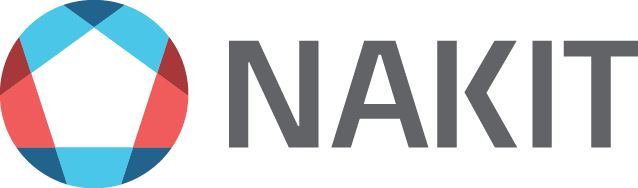 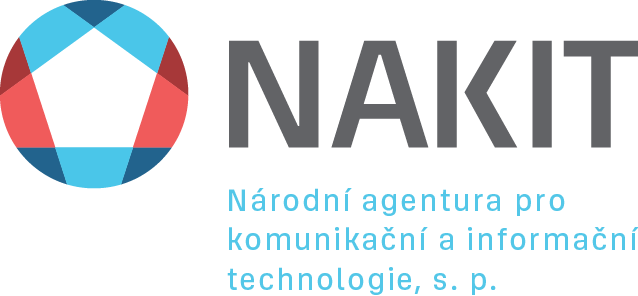 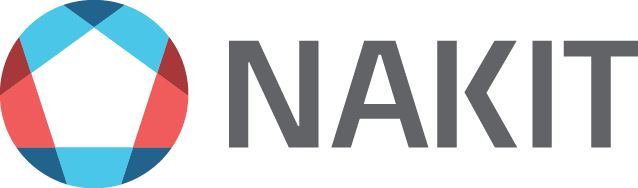 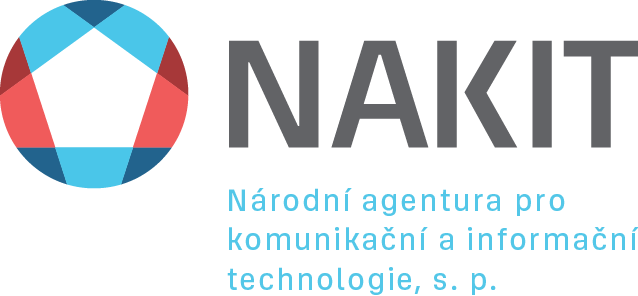 Smlouva na poskytnutí odborných rolíČíslo 2023/109 NAKITNárodní agentura pro komunikační a informační technologie, s. p.se sídlem	Kodaňská 1441/46, Vršovice, 101 00 Praha 10IČO:	04767543DIČ:	CZ04767543zastoupen:	xxxzapsán v obchodním rejstříku	vedeném Městským soudem v Praze oddíl A vložka 77322bankovní spojení	xxx	č.ú. xxx(dále jen „Objednatel“)aSpolečnost SEVITECHvzniklá na základě smlouvy o společnosti uzavřené dne 23. 8. 2022 mezi níže uvedenými společně a nerozdílně zavázanými společníky:SEVITECH CZ s.r.o.se sídlem	Na strži 2102/61a, Krč, 140 00 Praha 4IČO:	07081561DIČ:	CZ07081561zastoupen:	xxxzapsán v obchodním rejstříku	vedeném Městským soudem v Praze oddíl C vložka 294361 bankovní spojení	xxxč.ú. xxx(dále jen „Vedoucí společník“)SYNCHRONIX a.s.se sídlem	Mlynské nivy 71, Bratislava 821 05IČO:	31 605 052DIČ:	2020444338Strana 1 (celkem 74)zastoupen:	xxxzapsán v obchodním rejstříku	vedeném Okresním soudem Bratislava I. oddíl:Sa, vložka 4696/B(dále jen „Druhý společník“)Ve vztahu k Objednateli a této Smlouvě je za Společnost SEVITECH oprávněn jednat její Vedoucí společník, tj. SEVITECH CZ s.r.o.(dále Společnost SEVITECH jen jako „Dodavatel“)dále jednotlivě jako „Smluvní strana“ nebo společně jako „Smluvní strany“ uzavírají v souladu s ustanovením § 1746 odst. 2 zákona č. 89/2012 Sb., občanského zákoníku, ve znění pozdějších předpisů (dále jen „Občanský zákoník“), a ustanoveními zákona č. 134/2016 Sb., o zadávání veřejných zakázek, ve znění pozdějších předpisů (dále jen „ZZVZ“), tuto smlouvu na poskytnutí „DNS 10_Zajištění odborné role pro podporu GIS“ (dále jen„Smlouva“).PreambuleObjednatel provedl zadávací řízení formou dynamického nákupního systému k veřejné zakázce „Zajištění ICT odborných rolí pro rozvojové projekty“ (dále jen „Zadávací řízení“ nebo„DNS“). V rámci DNS následně Objednatel učinil výzvu k podání nabídek za účelem uzavření této Smlouvy (dále jen „Výzva“). Tato Smlouva je uzavřena s Dodavatelem na základě výsledku vyhodnocení nabídek dodavatelů podaných v rámci Výzvy. Objednatel tímto ve smyslu ustanovení § 1740 odst. 3 Občanského zákoníku předem vylučuje přijetí nabídky na uzavření této Smlouvy s dodatkem nebo odchylkou.Úvodní ustanovení a účel SmlouvyÚčelem této Smlouvy je zajištění odborných kapacit, zejména z oblasti ICT technologií a projektového řízení, a to jednak pro interní potřeby Objednatele a dále za účelem plnění závazků Objednatele vůči jeho zákazníkům na základě jeho potřeb a zadání. Zákazníkem se rozumí subjekt v postavení objednatele vůči Objednateli, jemuž Objednatel dodává zboží a poskytuje služby, a to zejména v oblasti ICT technologií. Zákazníkem Objednatele jsou přitom především orgány státní správy, v současnostizejména Ministerstvo vnitra České republiky (dále tyto subjekty jednotlivě jako„Koncový zákazník“).Objednatel jakožto dodavatel ICT zboží a služeb pro orgány státní správy se podílí na realizaci klíčových ICT projektů. V rámci plnění těchto projektů je pak potřeba zajistit odborné pracovníky, a to jak v oblasti projektového řízení a administrace projektů, tak v oblasti ICT technologií, architektury, odborných konzultací apod.Dodavatel prohlašuje a potvrzuje, že:je oprávněn uzavřít Smlouvu a plnit své povinnosti vyplývající ze Smlouvy;na straně Dodavatele není k uzavření Smlouvy ani ke splnění závazků Dodavatele z ní vyplývajících požadován žádný souhlas, udělení výjimky, schválení, prohlášení ani povolení jakékoliv třetí osoby či orgánu, popřípadě byly získány;uzavření Smlouvy Dodavatelem není (i) porušením jakékoliv povinnosti vyplývající z platných právních předpisů v jakémkoliv právním řádu, jímž je Dodavatel vázán, a/nebo (ii) porušením jakékoliv povinnosti vyplývající z jakékoliv smlouvy, jíž je Dodavatel stranou, a/nebo (iii) v rozporu s jakýmkoliv požadavkem, rozhodnutím nebo předběžným opatřením správního orgánu nebo soudu nebo rozhodčím nálezem rozhodců, jímž je Dodavatel vázán;splňuje veškeré předpoklady uvedené v Příloze č. 4 této Smlouvy;Dodavatel není v úpadku nebo v hrozícím úpadku ve smyslu § 3 zákona č. 182/2006 Sb., o úpadku a způsobech jeho řešení (insolvenční zákon), v platném znění. Proti Dodavateli nebyl podán (i) insolvenční návrh, nebo (ii) návrh na nařízení výkonu rozhodnutí, resp. obdobný návrh v příslušné jurisdikci či podle dříve platných českých právních předpisů, a podle nejlepšího vědomí Dodavatele podání takového návrhu ani nehrozí;nebyl předložen žádný návrh, ani učiněno žádné rozhodnutí příslušných orgánů Dodavatele ani žádného soudu o likvidaci Dodavatele nebo o jakékoliv jeho přeměně ve smyslu zákona č. 125/2008 Sb., o přeměnách obchodních společností a družstev, ve znění pozdějších předpisů;neprobíhá a podle nejlepšího vědomí a znalostí Dodavatele ani nehrozí žádné soudní, správní, rozhodčí ani jiné řízení či jednání před jakýmkoliv orgánem jakékoliv jurisdikce, které by mohlo, jednotlivě nebo v souhrnu s dalšími okolnostmi, nepříznivým způsobem ovlivnit schopnost Dodavatele splnit jeho závazky podle této Smlouvy;Dodavatel udržuje v platnosti ve všech zásadních ohledech licence, souhlasy, povolení a další oprávnění požadovaná právními předpisy platnými pro poskytnutí plnění dle Smlouvy a musí předcházet situaci, kdy by platnost takové licence, souhlasu, povolení a oprávnění byla ukončena. Předmět plnění (jak jetento pojem definován v čl. 2 odst. 2.1 této Smlouvy) a jeho poskytnutí Objednateli nesmí být v rozporu s jakýmkoli právem třetí osoby na patentovou, známkoprávní, či jinou ochranu duševního vlastnictví, obchodní firmy či hospodářské soutěže;není si s vynaložením odborné péče vědom žádné překážky, týkající se Předmětu plnění, nebo místa či prostředí Objednatele, která by znemožňovala nebo znesnadňovala poskytnout plnění způsobem sjednaným podle Smlouvy;v okamžiku dodání Předmětu plnění na základě Smlouvy je výlučným vlastníkem hmotných složek Předmětu plnění a není jakkoliv smluvně či zákonně omezen v dispozici s hmotnými složkami Předmětu plnění, jeho nabývací právní tituly k hmotným složkám Předmětu plnění jsou platné, účinné a vymahatelné, a že je oprávněn převést bez dalšího vlastnické právo k hmotným složkám Předmětu plnění na Objednatele, že neuzavřel ohledně hmotných složek Předmětu plnění žádnou smlouvu, kterou by převáděl na jinou osobu vlastnická nebo jiná práva k hmotným složkám Předmětu plnění, ani smlouvu o smlouvě budoucí obsahující závazek k budoucímu převodu hmotných složek Předmětu plnění;hmotné složky Předmětu plnění nejsou zatíženy zástavními, předkupními, nájemními či jinými právy třetích osob, jinými věcnými právy ani jinými omezeními;žádná třetí osoba nevznesla nárok, v jehož důsledku by mohlo dojít k omezení práva Dodavatele hmotné složky Předmětu plnění převést na Objednatele;Smlouva představuje platný a právně závazný závazek Dodavatele, který je vůči Dodavateli vynutitelný v souladu s podmínkami Smlouvy;Dodavateli není známa žádná skutečnost, okolnost či událost, která by měla za následek nebo by mohla mít za následek absolutní či relativní neplatnost Smlouvy.Dodavatel se zavazuje zajistit, aby jeho prohlášení dle odst. 1.2 tohoto článku Smlouvy zůstala pravdivá a v platnosti po celou dobu účinnosti Smlouvy.Předmět plnění dle této Smlouvy bude poskytován prostřednictvím členů Realizačního týmu (jak je tento termín definován v čl. 3 odst. 3.3 této Smlouvy) v jednotlivých odborných rolích uvedených a specifikovaných v Příloze č. 4 této Smlouvy, kde je uveden i jmenný seznam konkrétních osob (členů Realizačního týmu) zastávajících vybrané role.Předmět smlouvyPředmětem této Smlouvy je zajištění odborných kapacit pro vybrané role a poskytování projektových a ICT služeb v rozsahu a dle specifikace uvedené v Příloze č. 1 tétoSmlouvy, to vše v souladu s dalšími požadavky Objednatele definovanými touto Smlouvou (dále jen „Předmět plnění“).Předmětem plnění dle této Smlouvy je tedy především zajištění odborných kapacit v rozsahu Objednatelem nadefinovaných rolí uvedených v Příloze č. 4 této Smlouvy. Vyplývá-li z Přílohy č. 1 této Smlouvy, že některé nebo všechny Požadavky (jak je tento pojem definován v odst. 2.3 tohoto článku Smlouvy) dle této Smlouvy mohou pro plnění vyžadovat dodržování ustanovení zákona č. 412/2005 Sb., o ochraně utajovaných informací a bezpečnostní způsobilosti, ve znění pozdějších předpisů (dále jen "ZOUI") nebo v Příloze č. 1 této Smlouvy stanovené povinnosti týkající se bezpečnosti informací či přístupů do objektu, prohlašuje Dodavatel, že je schopen tyto požadavky v rozsahu uvedeném v Příloze č. 1 této Smlouvy splnit bez vlivu na cenu nebo stanovený termín plnění. Pro vyloučení pochybností se uvádí, že předmětem veřejných zakázek nebudou citlivé stavební práce nebo citlivé služby ve smyslu § 187 ZZVZ, jakož ani jiná plnění uvedená v § 187 odst. 1 ZZVZ.Dodavatel je povinen realizovat plnění dle Smlouvy na základě písemných požadavků na plnění doručených Objednatelem Dodavateli (dále jednotlivě jen „Požadavek“). Na základě jednotlivých Požadavků bude Dodavatel dodávat / poskytovat Objednateli plnění podle konkrétních potřeb Objednatele, přičemž druh a množství plnění budou vždy blíže specifikovány v Požadavku (dále jen „Plnění“). Objednatel může stanovit v Příloze č. 1 této Smlouvy základní podmínky na uplatňování požadavků. Podmínkami dle předchozí věty se rozumí zejména, avšak nikoliv výhradně, minimální alokace a čerpání kapacit v jednotlivých rolích a minimální doba kterou Objednatel poskytne Dodavateli k zajištění požadované alokace.Požadavek musí obsahovat minimálně tyto náležitosti:identifikační údaje Objednatele a Dodavatele a označení Smlouvy, nevyplývá-liz okolností úkonu;rozsah a specifikaci způsobu Plnění ve smyslu odst. 2.14 tohoto článku Smlouvy (Ad-Hoc nebo úkol) požadovaných služeb (Plnění), přehled rolí a přehled člověkohodin / MD (jak je tento pojem definován v čl. 4 odst. 4.5 této Smlouvy) (případně člověkohodin) u jednotlivých rolí;místo poskytnutí Plnění, ledaže není místem poskytnutí Plnění sídlo Objednatele;termín/y poskytování Plnění, ledaže má být poskytnuto bez stanovení termínu;celkovou cenu Plnění dle příslušného Požadavku (tato cena bude stanovena postupem dle čl. 4 odst. 4.1 této Smlouvy);podpis oprávněné osoby Objednatele, není-li nahrazen příslušnými technickými prostředky.Dále může Objednatel mj. specifikovat v Požadavku:KPI (jak je tento pojem definovaný v čl. 3 odst. 3.25 této Smlouvy) včetně sankcí za jejich nedodržení a struktury reportingu;kritéria akceptační procedury, jejichž splnění je pro akceptaci Plnění požadováno;případně další požadavky vztahující se k poskytování Plnění.Objednatel je oprávněn, avšak nikoli povinen uplatňovat Požadavky ode dne účinnosti této Smlouvy dle svého uvážení.V případě, že Požadavek nebude splňovat uvedené minimální náležitosti, má Dodavatel povinnost na tuto skutečnost neprodleně upozornit Objednatele. Objednatel je na základě toho oprávněn Požadavek doplnit. Lhůta plnění začíná běžet od okamžiku doručení doplněného nebo nového Požadavku bez vad.Dodavatel se zavazuje začít poskytovat Plnění specifikované v Požadavku bezodkladně po doručení Požadavku, pokud nebude v Požadavku Objednatelem stanoveno jinak, a to v požadovaném rozsahu, kvalitě a čase, přičemž práva a povinnosti Smluvních stran dle tohoto Požadavku odpovídají v celém rozsahu právům a povinnostem Objednatele a Dodavatele stanoveným touto Smlouvou.Objednatel se zavazuje zaplatit za Plnění poskytnuté v souladu se Smlouvou a Požadavkem sjednanou Cenu (jak je tento pojem definován v čl. 4 odst. 4.1 této Smlouvy).Není-li v Příloze č. 1 Objednatelem stanoveno jinak, negarantuje Objednatel při uzavírání Smlouvy žádný minimální objem plnění, který bude zadán v průběhu její platnosti. Objednatel uzpůsobuje rozsah poptávaného plnění svým aktuálním potřebám, které jsou v čase proměnlivé. Dodavatel se přes výše uvedené zavazuje být připraven poskytnout plnění v rozsahu Předmětu plnění poptávaném Objednatelem dle podmínek Smlouvy.Požadavek musí být učiněn elektronickými prostředky a musí být zaslán Dodavateli prostřednictvím oprávněných osob uvedených v čl. 8 této Smlouvy.Dodavatel se zavazuje poskytovat Objednateli Plnění za podmínek uvedených v této Smlouvě a Požadavcích, ve sjednané specifikaci, jakosti, čase, množství a sjednaným způsobem. Dodavatel se zavazuje dodat Plnění v co nejlepším provedení a jakosti odpovídající aktuálnímu stavu technologického vývoje a poznání v dané oblasti a kategorii produktů, jakož i požadavkům Objednatele vymezeným v Příloze č. 1 této Smlouvy a příslušných Požadavcích.Objednatel se zavazuje Plnění řádně a včas poskytnuté v souladu s touto Smlouvou a příslušným Požadavkem převzít a zaplatit za něj dohodnutou Cenu způsobem ve Smlouvě definovaným.Počet Požadavků učiněných Objednatelem není omezený. Současně platí, že Objednatel není povinen učinit, byť jediný Požadavek nebo objednat jakékoliv Plnění.Objednatel tímto informuje Dodavatele, že vzhledem k předmětu a účelu této Smlouvy předpokládá poskytování Předmětu plnění zejména dvěma základními způsoby, a to:poskytování Plnění tzv. „Ad-hoc“ charakteru, kdy budou členové Realizačního týmu poskytovat pro Objednatele Plnění dle aktuálních a operativních potřeb Objednatele. Tato forma poskytování Plnění bude mít stanoven Požadavkem maximální finanční rámec, který nebude možno přesáhnout, a celková Cena tohoto Plnění bude placena po částech každý měsíc zpětně na základě společného výkazu práce Realizačního týmu podepsaného zástupcem Objednatele (dále jen „Výkaz práce“);poskytování Plnění, kdy budou členové Realizačního týmu poskytovat pro Objednatele Plnění v podobě předem specifikovaných úkolů a výstupů s jasně definovanými akceptačními kritérii. U tohoto typu Plnění bude stanoven Požadavkem maximální počet MD pro jednotlivé role v rámci Realizačního týmu pro Plnění, na základě kterého bude vypočtena maximální Cena. Cena bude placena dle skutečně poskytnutého množství Plnění na základě akceptačního protokolu podepsaného Objednatelem (dále jen „Akceptační protokol“) buď průběžně, po částech na základě akceptace dílčích částí Plnění, nebo jako celek, po konečné akceptaci celého Plnění. Akceptační procedura a platební podmínky u tohoto typu poskytování Plnění budou vždy stanoveny v příslušném Požadavku a mohou se odvíjet od platebních milníků určených Koncovým zákazníkem.Tím není dotčeno právo Objednatele odchýlit se při zadávání Požadavků od výše uvedených konstrukcí dvou základních typů poskytování Plnění, avšak vždy za podmínek stanovených touto Smlouvou.Ukončení či splnění jednotlivého Plnění nemá vliv na povinnost plnění dle jiného Požadavku nebo této Smlouvy.Po uzavření Smlouvy odešle Objednatel Dodavateli číslo tzv. Evidenční objednávky (EOBJ), která má pouze evidenční charakter pro Objednatele a nemá žádný vliv na plnění Smlouvy. Číslo EOBJ je Dodavatel povinen uvádět na daňových dokladech (viz čl. 5 odst. 5.5 této Smlouvy). Neuvedení čísla EOBJ na faktuře je důvodem k neproplacení faktury a jejímu oprávněnému vrácení Dodavateli ve smyslu ustanovení čl. 5 odst. 5.6 této Smlouvy.Termín, místo a podmínky plnění, akceptační proceduraMístem plnění je Česká republika. Konkrétní místo a termín plnění budou stanoveny v Požadavku.  Termín a místo plnění lze následně změnit jen s výslovným a předchozím souhlasem Smluvních stran.Dodavatel se zavazuje realizovat jakékoliv Plnění sjednané touto Smlouvou a požadovaného Objednatelem na základě Požadavku v souladu s touto Smlouvou,pokud bude odpovídat účelu této Smlouvy a nebudou dány důvody pro odmítnutí poskytnutí takového Plnění. Dodavatel se zavazuje poskytnout Objednateli Plnění v souladu s časovým harmonogramem či ve lhůtě uvedené v Požadavku.Dodavatel se zavazuje alokovat na poskytování Předmětu plnění dle této Smlouvy kapacity osob s kompetencemi dostatečnými k poskytování Předmětu plnění, a to ve struktuře, rozsahu a s odborností minimálně na úrovni požadované Objednatelem pro realizační tým v zadávací dokumentaci v rámci Výzvy (dále jen „Zadávací dokumentace“) (realizační tým dle této věty dále jako „Realizační tým“). Dodavatel je povinen zajistit kontinuitu svých osob podílejících se na plnění dle této Smlouvy dle předchozí věty v celém průběhu plnění předmětu Smlouvy.V případě, kdy některá z osob tvořících Realizační tým Dodavatele pro poskytování plnění dle této Smlouvy není schopna se z jakéhokoliv důvodu podílet na poskytování takového plnění, musí Dodavatel o takové situaci neprodleně písemně informovat Objednatele a zajistit náhradní osobu, která bude splňovat podmínky pro danou roli, kterou bude při poskytování plnění zastávat, stanovené v Zadávací dokumentaci, a to nejpozději do deseti (10) pracovních dnů ode dne, kdy daná osoba není schopna se podílet na poskytování plnění dle této Smlouvy, pokud nebude Objednatelem stanovena jiná lhůta.Objednatel si vyhrazuje právo písemně požádat Dodavatele o výměnu člena Realizačního týmu pro opakovanou nespokojenost s kvalitou jím odváděné práce nebo pro nedostatečnou komunikaci s Objednatelem. Pokud Objednatel požádá o výměnu člena Realizačního týmu, není Dodavatel oprávněn plnit prostřednictvím osoby, o jejíž výměnu Objednatel požádal, své závazky, a to nejen dle této Smlouvy, ale v rámci celého DNS.Bude-li ze závažných důvodů vzniklých na straně Dodavatele nutné nahradit kteréhokoliv člena Realizačního týmu nebo využije-li Objednatel svého práva požádat Dodavatele o výměnu člena Realizačního týmu, bude po předchozím schválení Objednatelem nahrazen novým členem Realizačního týmu, a to do deseti(10) pracovních dnů od oznámení důvodů pro nahrazení Objednateli / doručení žádosti o výměnu člena Realizačního týmu Dodavateli. Tento nový člen Realizačního týmu musí splňovat předpoklady uvedené v Příloze č. 4 této Smlouvy a zároveň jeho zkušenosti musí být minimálně v takovém rozsahu, v jakém byly započteny do hodnocení nabídek v rámci Výzvy u člena Realizačního týmu, kterého nahrazuje, byla- li zkušenost předmětem hodnocení.Smluvní strany pro vyloučení případných pochybností sjednávají, že v případě nahrazení člena Realizačního týmu novým členem není nutné k této Smlouvě uzavírat dodatek.Dodavatel je dále povinen zajistit, aby nový člen Realizačního týmu byl řádně a prokazatelně proškolen v oblasti bezpečnosti dat a informací.Dodavatel není oprávněn postoupit ani převést jakákoliv svá práva či povinnosti vyplývající ze Smlouvy bez předchozího písemného souhlasu Objednatele na třetí osoby. Dodavatel je oprávněn pověřit plněním závazků plynoucích ze Smlouvy jiné třetí osoby (poddodavatele), nebo takové třetí osoby (poddodavatele) změnit, uvedl-li je již ve své nabídce v rámci Výzvy, pouze s předchozím písemným souhlasem Objednatele. Pokud se jedná o takové třetí osoby (poddodavatele), jejichž zkušenosti jsou předmětem plnění této Smlouvy (uvedeny v Příloze č. 4 této Smlouvy), tak musí tato nová třetí osoba (poddodavatel) mít minimálně stejné zkušenosti v rozsahu stanoveném v Příloze č. 4 této Smlouvy. Pokud byla tato třetí osoba (poddodavatel) taktéž součástí hodnocení nabídek v rámci Výzvy, tak musí taktéž mít zkušenosti minimálně v takovém rozsahu, v jakém byly započteny do tohoto hodnocení nabídek v rámci Výzvy u původní třetí osoby (poddodavatele). Dodavatel je povinen splnění náležitostí dle předchozí věty doložit před odsouhlasením této změny Objednatelem, a to stejnou formou, jaká byla vyžadována v rámci Výzvy. Udělí-li Objednatel s využitím nebo změnou třetí osoby (poddodavatele) souhlas, je Dodavatel povinen zavázat poddodavatele k zachování důvěrných informací a k ochraně osobních údajů ve smyslu čl. 11 této Smlouvy a k zajištění bezpečnostních požadavků zejména ve smyslu čl. 14 této Smlouvy ve stejném rozsahu, v jakém je k této povinnosti zavázán sám. Dodavatel odpovídá za své poddodavatele jako za plnění vlastní, včetně odpovědnosti za způsobenou újmu. Dodavatel se zavazuje neprodleně doložit Objednateli na základě jeho výzvy smluvní dokumenty se svými poddodavateli, ze kterých bude vyplývat závazek poddodavatele poskytovat plnění v souladu s požadavky na ochranu důvěrných informací a osobních údajů a bezpečnostními požadavky vyplývajícími z této Smlouvy.Dodavatel je povinen zajistit, že i jeho poddodavatelé, kteří se budou podílet na plnění této Smlouvy, se zaváží dodržovat v plném rozsahu ujednání mezi Dodavatelem a Objednatelem a nebudou v rozporu s požadavky Objednatele uvedenými v této Smlouvě.Objednatel je oprávněn v průběhu Smlouvy ověřovat u jednotlivých členu Realizačního týmu podílejících se na poskytování Předmětu plnění dle této Smlouvy jejich odborné zkušenosti, které jsou uvedeny v Příloze č. 4 této Smlouvy, a to formou tzv. Testování. Testování bude zaměřeno na ověření zkušeností (zejm. dle odpovídajících znalostí a schopností) v okruhu požadovaných zkušeností pro specifikaci dané role, kterou člen Realizačního týmu absolvující Testování při plnění dle této Smlouvy zastává a které jsou jako zkušenosti člena týmu deklarovány. Specifikace zkušebních testů, kterých jsou jednotliví členové Realizačního týmu povinni se na výzvu Objednatele vždy nejvýše do pěti (5) pracovních dnů podrobit (pokud nebude Objednatelem stanoveno jinak), je uvedena v Příloze č. 6 této Smlouvy. Pokud Dodavatel nejpozději následující den po sdělení výsledku testu požádá o opravný test, Objednatel umožní realizovat opravný test nejpozději do sedmi (7) kalendářních dnů ode dne sdělení výsledků prvního testu. Pokud člen Realizačního týmu dosáhne požadované úrovně výsledkuv opravném testu, má se za to, že test byl úspěšný. Testování je Objednatel oprávněn realizovat u každého jednotlivého člena Realizačního týmu vždy maximálně jednou (1x) za šest (6) měsíců. Předchozí věta se neužije, byl-li v předchozích šesti (6) měsících vykonán opravný test nebo byl vykonán test neúspěšně.V případě, že člen Realizačního týmu nedosáhne požadované úrovně výsledku v konkrétním Testování, je Objednatel oprávněn využít institut náhrady tohoto člena Realizačního týmu postupem dle odst. 3.3 tohoto článku Smlouvy.V případě, že Dodavatel nebude z jakéhokoliv důvodu schopný nahradit v uvedených lhůtách člena Realizačního týmu v situacích uvedených v odst. 3.3 a 3.7 tohoto článku Smlouvy, má Objednatel právo odstoupit od této Smlouvy.Objednatel může Dodavatele, resp. členy Realizačního týmu vyzvat k poskytování Plnění prostřednictvím e-mailu nebo telefonicky. Tato výzva k poskytování Plnění dle musí obsahovat termín či termíny požadované Objednatelem pro poskytování daného Plnění.Příslušný člen či členové Realizačního týmu musí reagovat na výzvu k poskytování Plnění dle odst. 3.9 tohoto článku Smlouvy nejpozději následující pracovní den po jejím předání Objednatelem, nedohodnou-li se Smluvní strany jinak (dále jen „reakční doba“). V závažných případech může Objednatel po domluvě s Dodavatelem požadovat kratší reakční dobu.Objednatel tímto sděluje Dodavateli a Dodavatel podpisem této Smlouvy souhlasí s tím, že příjemcem Předmětu plnění poskytnutého na základě této Smlouvy může být kromě Objednatele také Koncový zákazník.Akceptační procedura k Předmětu plnění dle čl. 2. odst. 2.1 této Smlouvy u typu poskytování Předmětu plnění „Ad-hoc“ charakteru dle čl. 2 odst. 2.14 písm. a) této SmlouvyPoskytování Předmětu plnění dle čl. 2 odst. 2.1 této Smlouvy u typu poskytování Předmětu plnění „Ad-hoc“ charakteru dle čl. 2 odst. 2.14 písm. a) této Smlouvy v rozsahu a za podmínek stanovených příslušným Požadavkem, bude potvrzeno formou Výkazu práce, kterým se rozumí měsíční výkaz o poskytování Plnění zpracovaný Dodavatelem, tj. výkaz činnosti a odpracovaných hodin členů Realizačního týmu v jednotlivých rolích poskytnutých Dodavatelem.Výkaz práce bude Dodavatelem předložen kontaktní osobě Objednatele uvedené ve Smlouvě k odsouhlasení nejpozději druhý (2.) pracovní den po ukončení každého kalendářního měsíce, v němž bylo Plnění poskytováno. Objednatel potvrdí poskytnutí Plnění podpisem Výkazu práce, pokud bylo Plnění realizováno ve sjednaném rozsahu a kvalitě a údaje ve Výkazu práce odpovídají skutečně poskytnutému Plnění. Podpis Výkazu práce Objednatelem může být podmíněn předchozí akceptací PlněníKoncovým zákazníkem. Objednatel je oprávněn odmítnout potvrzení poskytnutí Plnění, pokud má za to, že údaje ve Výkazu práce neodpovídají skutečně poskytnutému Plnění. Odmítnutí potvrzení bude zachyceno ve Výkazu práce, přičemž Objednatel se zavazuje poskytnout Dodavateli potřebnou součinnost pro odstranění zjištěných nesrovnalostí.Akceptační procedura k Předmětu plnění dle čl. 2 odst. 2.1 této Smlouvy u typu poskytování Předmětu plnění dle čl. 2 odst. 2.14 písm. b) této SmlouvyAkceptační procedura u Předmětu plnění dle čl. 2 odst. 2.1 této Smlouvy u typu poskytování Předmětu plnění dle čl. 2 odst. 2.14 písm. b) této Smlouvy v rozsahu a za podmínek stanovených příslušným Požadavkem zahrnuje ověření řádného provedení Plnění porovnáním skutečných vlastností Plnění s jeho specifikací stanovenou příslušným Požadavkem. Akceptační kritéria pro dané Plnění budou stanovena příslušným Požadavkem. Řízení o akceptaci je zahájeno dnem předání Plnění Dodavatelem do akceptačního řízení a je ukončeno podpisem Akceptačního protokolu oběma Smluvními stranami. Akceptační protokol bude povinně obsahovat podrobný report činností poskytnutých členy Realizačního týmu v jednotlivých rolích, počet člověkohodin / MD poskytnutého plnění v jednotlivých rolích, obsah a rozsah poskytnutých služeb, závěry a výstupy z poskytnutého plnění, popř. doporučení Dodavatele pro další postup Objednatele, přičemž k Akceptačnímu protokolu budou případně přiloženy dokumenty požadované Objednatelem.Akceptační protokol bude Dodavatelem předložen kontaktní osobě Objednatele uvedené ve Smlouvě k odsouhlasení nejpozději desátý (10.) pracovní den po ukončení poskytování Plnění dle příslušného Požadavku, pokud nebude Objednatelem stanoveno jinak. Objednatel potvrdí poskytnutí Plnění podpisem Akceptačního protokolu, pokud bylo Plnění realizováno ve sjednaném rozsahu a kvalitě a údaje v Akceptačním protokolu odpovídají skutečně poskytnutému Plnění. Podpis Akceptačního protokolu Objednatelem může být podmíněn předchozí akceptací Plnění Koncovým zákazníkem.Objednatel je oprávněn odmítnout Akceptační protokol dle odst. 3.15 tohoto článku Smlouvy, pokud vykazované Plnění nebylo poskytnuto řádně v souladu s touto Smlouvou nebo Požadavkem nebo ve sjednané kvalitě nebo pokud případný písemný výstup neobsahoval veškeré údaje požadované Objednatelem nebo Objednatel nesouhlasí s počtem člověkohodin / MD poskytnutých služeb, které budou Objednateli účtovány, přičemž v takovém případě Objednatel důvody odmítnutí převzetí Akceptačního protokolu písemně Dodavateli sdělí, a to nejpozději do pěti (5) pracovních dnů od termínu předání Akceptačního protokolu. Na následné předání Akceptačního protokolu se použijí výše uvedená ustanovení tohoto odstavce.Pokud Objednatel uplatní písemný nárok na odstranění vad uvedených v odst. 3.16 tohoto článku Smlouvy, zavazuje se Dodavatel tyto vady odstranit na vlastní náklady bez zbytečného odkladu, nejpozději však do pěti (5) pracovních dnů, nestanoví-li Objednatel lhůtu delší.Dodavatel je Objednateli povinen předat veškeré další případné dokumenty nezbytné pro řádné provedení Plnění (dále jen „Dokumentace“). Nestanoví-li Požadavek jinak, bude nedílnou součástí Výkazu práce / Akceptačního protokolu (dle relevance), následující Dokumentace:veškerá dokumentace vztahující se k předmětnému Plnění, zejména veškeré návody (manuály) k použití, doklady a dokumenty, jež jsou obvyklé, nutné (právními předpisy vyžadované) či vhodné k převzetí a k využití Plnění, uživatelská dokumentace, provozní dokumentace, bezpečnostní dokumentace, administrátorská dokumentace, protokoly o provedení kontroly atp. Veškeré návody (manuály) k použití, záruční listy, funkční specifikace, doklady a dokumenty budou v českém jazyce. Objednatel s ohledem na Plnění připouští po předchozí vzájemné domluvě obou Smluvních stran také dodání uvedených dokumentů v anglickém jazyce vyjma licenčních podmínek, které budou vždy dodávány výhradně v českém jazyce;vždy aktuální verze zdrojových kódů včetně aktuálních verzí veškeré související dokumentace, bude-li Dodavatel povinen tyto zdrojové kódy a související dokumentaci v souladu s touto Smlouvou a Požadavkem poskytnout;jakékoli další materiály vztahující se k předmětnému Plnění.Dokumentace předaná současně s Plněním do akceptačního řízení podléhá rovněž akceptačnímu řízení. Veškerá Dokumentace se stává výlučným vlastnictvím Objednatele dnem podpisu Výkazu práce / Akceptačního protokolu (dle relevance).V případě, že Objednatel bude požadovat v rámci akceptačního řízení výstup v podobě písemného dokumentu, bude tento výstup předán Dodavatelem Objednateli v českém jazyce, a to tak, že Dodavatel jej předá Objednateli spolu s Výkazem práce / Akceptačním protokolem (dle relevance) v listinné formě vytištěné a podepsané ve dvou (2) originálech nebo v elektronické formě ve formátu Microsoft Word nebo v případě obrazových výstupů ve formátu PDF (Portable Document Format) nebo v běžně používaných grafických formátech (BMP, JPG, GIF) na nosiči dat, CD nebo DVD.Místem předání všech akceptačních dokumentů uvedených tomto článku Smlouvy je kontaktní adresa Objednatele, tj. Kodaňská 1441/46, Vršovice, 101 00 Praha 10, pokud nebude Objednatelem stanoveno jinak.Objednatel si vyhrazuje právo využít služeb soudního znalce v příslušném oboru, a to za účelem nezávislého posouzení Výkazu práce / Akceptačního protokolu (dle relevance) předloženého Dodavatelem, zejména z pohledu adekvátnosti rozsahuvykazovaných člověkohodin / MD členů Realizačního týmu v jednotlivých rolích ve vztahu ke skutečně poskytnutému Plnění. V případě, že bude skutečný počet Dodavatelem vykázaných člověkohodin / MD pro dané Plnění přesahovat o více než10 % (deset procent) počet člověkohodin / MD určený pro dané Plnění soudním znalcem, je Objednatel oprávněn vrátit Výkaz práce / Akceptační protokol (dle relevance) Dodavateli k přepracování (v souladu s odst. 3.13 a 3.16 (dle relevance) tohoto článku Smlouvy) a Dodavatel je povinen vrácený Výkaz práce / Akceptační protokol (dle relevance) upravit v souladu se stanoviskem soudního znalce.Podpisem Výkazu práce / Akceptačního protokolu (dle relevance) Objednatelem se má za to, že je částečně splněn závazek Dodavatele dle této Smlouvy provést Plnění a Dodavateli vzniká právo na zaplacení příslušné ceny za Plnění. Výkaz práce / Akceptační protokol (dle relevance) budou vyhotovovány ve dvou (2) vyhotoveních a podepsány oběma Smluvními stranami. Každá ze Smluvních stran obdrží po jednom(1) vyhotovení.Smluvní strany sjednávají, že k podpisu všech akceptačních dokumentů uvedených v tomto článku Smlouvy jsou oprávněny osoby uvedené v čl. 8 této Smlouvy.Vzory Výkazu práce a Akceptačního protokolu jsou uvedeny v Příloze č. 2 této Smlouvy.Výkonnostní a kvalitativní parametry poskytování Předmětu plnění – KPI relevantní pro poskytování Předmětu plnění dle této Smlouvy jsou včetně sankcí za jejich nedodržení blíže specifikované v Příloze č. 5 této Smlouvy a mohou být pro konkrétní Plnění upřesněny Objednatelem v příslušném Požadavku. Spolu s informací o aplikaci konkrétních relevantních KPI na dané Plnění předá Objednatel Dodavateli vždy informaci o struktuře pro reportování daného Plnění Dodavatelem dle aplikovaných KPI.CenaCena za poskytnutí Plnění dle konkrétního Požadavku je tvořena součtem jednotkových cen bez DPH dle Přílohy č. 4 této Smlouvy za všechny člověkohodiny v jednotlivých rolích dle Přílohy č. 4 této Smlouvy poskytnuté Dodavatelem Objednateli na základě daného Požadavku (dále jen „Cena“).Jednotkové ceny pro jednotlivé role jsou uvedeny v Příloze č. 4 této Smlouvy a vycházejí z jednotkových cen uvedených v nabídce Dodavatele v rámci Zadávacího řízení. Jednotkové ceny jsou konečné a nejvýše přípustné a jsou v nich zahrnuty veškeré náklady Dodavatele související s plněním Smlouvy pro Objednatele. Dodavatel tímto Objednateli zaručuje úplnost cen plnění uvedených v Příloze č. 4 této Smlouvy.Veškeré ceny jsou uvedeny v Kč bez DPH. K Ceně bude připočítána DPH dle příslušných předpisů ve výši platné ke dni uskutečnění zdanitelného plnění.Celková cena za Předmět plnění poskytnutý na základě této Smlouvy nesmí převýšit částku 1 555 000,- Kč (slovy: jeden milion pět set padesát pět tisíc korun českých) bez DPH.(pozn. doplní zadavatel (Objednatel) podle nabídkové ceny vybraného Dodavatele – Ceny smlouvy)Jedním člověkodnem (MD) se pro účely této Smlouvy rozumí součet osmi (8) člověkohodin odborných služeb poskytovaných osobou v jedné roli, které nemusí být poskytovány ve stejný den. Členové Realizačního týmu budou evidovat svoji práci s přesností na dokončenou půlhodinu.Platební podmínkyCena (či její část) za Plnění poskytnuté na základě příslušného Požadavku bude Objednatelem uhrazena na základě daňového dokladu (faktury) vystaveného Dodavatelem. Plněním se rozumí zdanitelné plnění, které se uskutečňuje v rozsahu a lhůtách sjednaných v Požadavcích. Plnění či jeho část se považuje za uskutečněné dnem podpisu Výkazu práce a/nebo Akceptačního protokolu (dle relevance) Objednatelem.Daňové doklady (faktury) za řádně realizované Plnění budou v případě dle čl. 2 odst.2.14 písm. a) této Smlouvy či plnění obdobného charakteru vystavovány měsíčně vždy po skončení příslušného kalendářního měsíce a bude v nich vyúčtován Plnění převzaté Objednatelem bez jakýchkoliv vad za předchozí kalendářní měsíc. Nedílnou součástí každého daňového dokladu bude Výkaz práce za příslušný měsíc podepsaný kontaktní osobou Objednatele dle čl. 8 této Smlouvy, případně osobou Objednatelem určenou. Za den uskutečnění zdanitelného plnění se v tomto případě považuje den podpisu Výkazu práce Objednatelem.Daňové doklady (faktury) za řádně realizované Plnění budou v případě dle čl. 2 odst.2.14 písm. b) této Smlouvy či plnění obdobného charakteru vystavovány po akceptaci realizovaného Plnění či jeho části Objednatelem. Nedílnou součástí každého daňového dokladu bude Akceptační protokol podepsaný kontaktní osobou Objednatele dle čl. 8 této Smlouvy, případně osobou Objednatelem určenou. Za den uskutečnění zdanitelného plnění se v tomto případě považuje den podpisu Akceptačního protokolu Objednatelem.Dodavatel je povinen, nebude-li Objednatelem stanoveno jinak, vystavit příslušný daňový doklad nejpozději do pěti (5) pracovních dnů po podpisu Výkazu práce a/nebo Akceptačního protokolu (dle relevance) Objednatelem.Daňový doklad (faktura) vystavený Dodavatelem musí obsahovat náležitosti daňového dokladu podle příslušných právních předpisů, zejména pak § 29 zákona č. 235/2004 Sb., o dani z přidané hodnoty, ve znění pozdějších předpisů (dále jen „Zákon o DPH“), zákona č. 563/1991 Sb., o účetnictví, ve znění pozdějších předpisů a zejména tyto údaje:číslo Smlouvy a identifikaci Požadavku;číslo Evidenční objednávky (EOBJ) – viz čl. 2 odst. 2.16 této Smlouvy;identifikační údaje Objednatele a Dodavatelemísto a dobu poskytnutí Plnění;platební podmínky v souladu se Smlouvou;popis fakturovaného Plnění, množství člověkohodin / MD u jednotlivých členů Realizačního týmu, jednotkovou cenu a celkovou Cenu.Přílohou daňového dokladu bude kopie oběma Smluvními stranami podepsaného Výkazu práce / Akceptačního protokolu (dle relevance).V případě, že daňový doklad nebude mít odpovídající náležitosti nebo nebude vystaven v souladu s touto Smlouvou nebo nebude obsahovat kopii oběma Smluvními stranami podepsaný Výkaz práce / Akceptační protokol (dle relevance), je Objednatel oprávněn zaslat jej ve lhůtě splatnosti zpět k doplnění Dodavateli, aniž se dostane do prodlení se splatností; lhůta splatnosti se tímto přerušuje a nová lhůta splatnosti v délce třiceti (30) kalendářních dnů počne plynout od data doručení nově vystaveného/opraveného daňového dokladu Objednateli.Daňové doklady budou zasílány Dodavatelem spolu s veškerými požadovanými dokumenty Objednateli do tří (3) pracovních dnů od jejich vystavení následujícími způsoby:v elektronické podobě na adresu: faktury@nakit.czdoporučeným dopisem na následující adresu:Národní agentura pro komunikační a informační technologie, s. p. Kodaňská 1441/46, Vršovice, 101 01 Praha10Platba bude provedena v české měně formou bankovního převodu na účet Dodavatele uvedený v záhlaví této Smlouvy.Doba splatnosti daňového dokladu vystaveného na základě této Smlouvy je třicet (30) kalendářních dnů ode dne jeho doručení Objednateli.Faktura se považuje za uhrazenou dnem odepsání příslušné finanční částky z účtu Objednatele ve prospěch účtu Dodavatele.Objednatel neposkytuje Dodavateli jakékoliv zálohy na cenu.Smluvní strany se dohodly, že pokud bude v okamžiku uskutečnění zdanitelného plnění správcem daně zveřejněna způsobem umožňujícím dálkový přístup skutečnost, že dodavatel zdanitelného plnění (dále též „Dodavatel“) je nespolehlivým plátcem ve smyslu ust. § 106a Zákona o DPH, nebo má-li být platba za zdanitelné plnění uskutečněné Dodavatelem v tuzemsku zcela nebo z části poukázána na bankovní účet vedený poskytovatelem platebních služeb mimo tuzemsko, je příjemce zdanitelného plnění (dále též „Objednatel“) oprávněn část ceny odpovídající dani z přidané hodnoty zaplatit přímo na bankovní účet správce daně ve smyslu ust. § 109a Zákona o DPH. Na bankovní účet Dodavatele bude v tomto případě uhrazena část ceny odpovídající výši základu daně z přidané hodnoty. Úhrada ceny plnění (základu daně) provedená Objednatelem v souladu s ustanovením tohoto odstavce bude považována za řádnou úhradu ceny plnění poskytnutého dle Smlouvy.Bankovní účet uvedený na daňovém dokladu, na který bude ze strany Dodavatele požadována úhrada ceny za poskytnuté zdanitelné plnění, musí být Dodavatelem zveřejněn způsobem umožňujícím dálkový přístup ve smyslu ust. § 96 Zákona o DPH. Smluvní strany se výslovně dohodly, že pokud číslo bankovního účtu Dodavatele, na který bude ze strany Dodavatele požadována úhrada ceny za poskytnuté zdanitelné plnění dle příslušného daňového dokladu, nebude zveřejněno způsobem umožňujícím dálkový přístup ve smyslu ust. § 96 Zákona o DPH a cena za poskytnuté zdanitelné plnění dle příslušného daňového dokladu přesahuje limit uvedený v ust. § 109 odst. 2 písm. c) Zákona o DPH, je Objednatel oprávněn zaslat daňový doklad zpět Dodavateli k opravě. V takovém případě se doba splatnosti zastavuje a nová doba splatnosti počíná běžet dnem doručení opraveného daňového dokladu Objednateli s uvedením správného bankovního účtu Dodavatele, tj. bankovního účtu zveřejněného správcem daně.PojištěníDodavatel se zavazuje udržovat v platnosti a účinnosti po celou dobu trvání Smlouvy pojistnou smlouvu, jejíž předmětem je pojištění odpovědnosti za škodu způsobenou Dodavatelem nebo osobou, za níž Dodavatel odpovídá, třetí osobě (zejména Objednateli) v souvislosti s plněním této Smlouvy, a to tak, že limit pojistného plnění vyplývající z pojistné smlouvy, nesmí být nižší než 10 mil. Kč za rok, a to se spoluúčastí max. 10 %.Dodavatel je povinen předložit Objednateli pojistnou smlouvu dle odst. 6.1 tohoto článku Smlouvy, pojistku potvrzující uzavření takové smlouvy nebo pojistný certifikát potvrzující uzavření takové smlouvy kdykoliv po písemném vyžádání Objednatele, a to do pěti (5) pracovních dnů. Nepředložením dokladu o pojištění ve výše uvedených lhůtách vzniká právo Objednatele na odstoupení od Smlouvy.Při vzniku pojistné události zabezpečuje ihned po jejím vzniku veškeré úkony vůči pojistiteli Dodavatel. Objednatel je povinen poskytnout v souvislosti s pojistnou událostí Dodavateli veškerou součinnost, která je v jeho možnostech. Náklady spojené se zajištěním příslušného pojištění nese výhradně Dodavatel.SankceV případě prodlení Dodavatele se zahájením poskytování Plnění dle čl. 3 odst. 3.10 této Smlouvy z důvodů ležících na straně Dodavatele, je Objednatel oprávněn vyúčtovat a Dodavatel povinen zaplatit smluvní pokutu ve výši 5 000,- Kč (slovy: pět tisíc korun českých), a to za každý započatý den prodlení. Tuto smluvní pokutu není povinen Dodavatel uhradit v případě, že důvodem neposkytnutí včasného Plnění jsou lékařem potvrzené zdravotní důvody, případně vyšší moc.V případě, že je Dodavatel v prodlení s poskytnutím Plnění dle příslušného Požadavku, je Objednatel oprávněn vyúčtovat a Dodavatel povinen zaplatit smluvní pokutu ve výši 0,5 % (slovy: půl procenta) z Ceny dle příslušného Požadavku stanovené dle čl. 4 odst.4.1 této Smlouvy, a to za každý započatý den prodlení.V případě, že Dodavatel nedodrží při poskytování Plnění některý z výkonnostních a kvalitativních parametrů poskytování Předmětu plnění – KPI relevantních pro daný typ Plnění a definovaných v Příloze č. 5 této Smlouvy a/nebo blíže specifikovaný v konkrétním Požadavku, je Objednatel oprávněn vyúčtovat a Dodavatel povinen zaplatit příslušnou smluvní pokutu stanovenou v Příloze č. 5 této Smlouvy.V případě porušení prohlášení Dodavatele dle čl. 1 odst. 1.2 této Smlouvy, je Objednatel oprávněn vyúčtovat a Dodavatel povinen zaplatit smluvní pokutu ve výši 500 000,- Kč (slovy: pět set tisíc korun českých) za každé jednotlivé porušení.V případě porušení povinností Dodavatele plynoucích z čl. 6 této Smlouvy, je Objednatel oprávněn vyúčtovat a Dodavatel povinen zaplatit smluvní pokutu ve výši 500 000,- Kč (slovy: pět set tisíc korun českých) za každé jednotlivé porušení.V každém  jednotlivém  případě  porušení  povinností  Dodavatele  vyplývajících z ustanovení čl. 10 této Smlouvy, je Objednatel oprávněn vyúčtovat a Dodavatel povinen zaplatit smluvní pokutu ve výši 500 000,- Kč (slovy: pět set tisíc korun českých).V každém  jednotlivém  případě  porušení  povinností  Dodavatele  vyplývajících z ustanovení čl. 11 této Smlouvy, je Objednatel oprávněn vyúčtovat a Dodavatel povinen zaplatit smluvní pokutu ve výši 500 000,- Kč (slovy: pět set tisíc korun českých).V případě prodlení Dodavatele s poskytnutím dokumentů či informací dle požadavků Objednatele v rámci exitové součinnosti dle čl. 12 odst. 12.8 této Smlouvy, je Objednatel oprávněn vyúčtovat a Dodavatel povinen zaplatit smluvní pokutu ve výši50 000,- Kč (slovy: padesát tisíc korun českých) za každý i započatý den takového prodlení.V případě, že Dodavatel bude k poskytování Plnění využívat poddodavatele nebo členy Realizačního týmu v rozporu se Smlouvou, je Objednatel oprávněn vyúčtovat a Dodavatel povinen zaplatit smluvní pokutu ve výši 0,5 % (slovy: půl procenta) z Ceny dle příslušného Požadavku stanovené dle čl. 4 odst. 4.1 této Smlouvy za každý jednotlivý případ takového porušení této Smlouvy.V případě, že Dodavatel prokazatelně poruší své povinnosti uvedené v čl. 3 odst. 3.3 až 3.5 této Smlouvy, je Objednatel oprávněn vyúčtovat a Dodavatel povinen zaplatit smluvní pokutu ve 0,5 % (slovy: půl procenta) z Ceny dle příslušného Požadavku stanovené dle čl. 4 odst. 4.1 této Smlouvy za každý i započatý den porušování těchto smluvních povinností.V případě, že bude počet Dodavatelem vykázaných člověkohodin / MD pro dané Plnění přesahovat o více než 10 % (deset procent) počet člověkohodin / MD určený pro dané Plnění soudním znalcem dle čl. 3 odst. 3.21 této Smlouvy, je Objednatel oprávněn vyúčtovat a Dodavatel povinen zaplatit smluvní pokutu ve výši 20 000,- Kč (slovy: dvacet tisíc korun českých) za každý jednotlivý případ takového porušení této Smlouvy.V případě, že Dodavatel prokazatelně poruší své povinnosti uvedené v čl. 13 odst. 13.2 a/nebo 13.4 této Smlouvy, a poskytne výhradní licenci ve smyslu čl. 13 této Smlouvy třetí straně, je Objednatel oprávněn vyúčtovat a Dodavatel povinen zaplatit smluvní pokutu ve výši 5 000 000,- Kč (slovy: pět milionů korun českých) za každý jednotlivý případ takového porušení této Smlouvy.V případě, že se prohlášení Dodavatele obsažené v čl. 13 odst. 13.11 a/nebo 13.12 této Smlouvy ukáže jako nepravdivé, je Objednatel oprávněn vyúčtovat a Dodavatel povinen zaplatit smluvní pokutu ve výši 5 000 000,- Kč (slovy: pět milionů korun českých).V případě nedodržení či porušení povinností Dodavatele vyplývajících ze ZoKB a VyKB a uvedených v čl. 14 této Smlouvy, je Objednatel oprávněn vyúčtovat a Dodavatel povinen zaplatit smluvní pokutu ve výši 500 000,- Kč (slovy: pět set tisíc korun českých) za každý jednotlivý případ porušení těchto povinností.V případě, že Dodavatel podstatným způsobem poruší svoji povinnost postupovat při plnění této Smlouvy v souladu s interními dokumenty Objednatele, se kterými byl seznámen, je Objednatel oprávněn vyúčtovat a Dodavatel povinen zaplatit smluvní pokutu ve výši 50 000,- Kč (slovy: padesát tisíc korun českých) za každé jednotlivé porušení této povinnosti.Bude-li Objednatel v prodlení s úhradou daňového dokladu (faktury), má Dodavatel právo žádat na Objednateli úrok z prodlení v souladu s nařízením vlády č. 351/2013 Sb., kterým se určuje výše úroků z prodlení a nákladů spojených s uplatněním pohledávky, určuje odměna likvidátora, likvidačního správce a člena orgánu právnickéosoby jmenovaného soudem a upravují některé otázky Obchodního věstníku a veřejných rejstříků právnických a fyzických osob a evidence svěřenských fondů a evidence údajů o skutečných majitelích, ve znění pozdějších předpisů.Uplatněním a zaplacením jakékoli smluvní pokuty není dotčeno právo Objednatele na náhradu vzniklé škody a ušlý zisk v celém rozsahu způsobené újmy. Výše smluvních pokut se do výše náhrady újmy nezapočítává.Vyúčtování smluvní pokuty musí být zasláno doporučeně s dodejkou nebo jinou prokazatelnou formou (např. elektronicky). Smluvní pokuta je splatná ve lhůtě třiceti(30) kalendářních dnů ode dne doručení vyúčtování o smluvní pokutě Dodavateli.Objednatel je v případě uplatnění smluvní pokuty vůči Dodavateli dle této Smlouvy oprávněn využít institut započtení vzájemných pohledávek, přičemž započíst lze i pohledávku splatnou vůči pohledávce nesplatné.Není-li stanoveno jinak, zaplacení jakékoliv sjednané smluvní pokuty nezbavuje povinnou Smluvní stranu povinnosti splnit své závazky.Odpovědné osobyOdpovědné osoby Dodavatele a Objednatele jsou uvedeny v příloze č. 3 této Smlouvy.Bude-li z důvodů vzniklých na straně Dodavatele nutné nahradit kteroukoli odpovědnou osobu na straně Dodavatele ve věcech technických, bude tato osoba po předchozím projednání s Objednatelem nahrazena novou odpovědnou osobou s odpovídajícími nebo vyššími zkušenostmi, a to do deseti (10) dní od oznámení důvodů pro nahrazení Objednateli. Objednatel je oprávněn jednostranně změnit odpovědnou osobu ve věcech technických, přičemž změna je účinná doručením písemného oznámení o takové změně Dodavateli. V případě změny odpovědné osoby podle tohoto odstavce Smlouvy není nutné k této Smlouvě uzavírat dodatek.Obě Smluvní strany jsou oprávněny jednostranně změnit odpovědné osoby ve věcech smluvních a obchodních bez nutnosti uzavření dodatku ke Smlouvě, přičemž změna je účinná doručením písemného oznámení o takové změně druhé Smluvní straně.Nemožnost plnění, náhrada újmy a vyšší mocJestliže vznikne na straně Dodavatele nemožnost plnění dle ustanovení § 2006 a § 2007 Občanského zákoníku, Dodavatel písemně uvědomí bez zbytečného odkladu o této skutečnosti a její příčině Objednatele. Pokud není jinak stanoveno písemně Objednatelem, bude Dodavatel pokračovat v realizaci svých povinností vyplývajících ze smluvního vztahu v rozsahu svých nejlepších možností a schopností a bude hledat alternativní prostředky pro realizaci té části plnění, kde není možné plnit. Pokud bypodmínky nemožnosti plnění trvaly déle než třicet (30) kalendářních dní, je Objednatel oprávněn od Smlouvy odstoupit.Každá ze Smluvních stran nese odpovědnost za způsobenou újmu v rámci platných právních předpisů a této Smlouvy. Obě Smluvní strany se zavazují k vyvinutí maximálního úsilí k předcházení škodám a k minimalizaci vzniklých škod.Žádná ze Smluvních stran neodpovídá za újmu, která vznikla v důsledku věcně nesprávného nebo jinak chybného zadání, které obdržela od druhé Smluvní strany. V případě, že Objednatel poskytl Dodavateli chybné zadání a Dodavatel s ohledem na svou povinnost poskytovat plnění s odbornou péčí mohl a měl chybnost takového zadání zjistit, smí se ustanovení předchozí věty dovolávat pouze v případě, že na chybné zadání Objednatele písemně upozornil a Objednatel trval na původním zadání.Žádná ze Smluvních stran není odpovědná za újmu a není ani v prodlení, pokud k tomuto došlo výlučně v důsledku prodlení s plněním závazků druhé Smluvní strany nebo v důsledku překážek vylučujících povinnost k náhradě újmy ve smyslu § 2913 odst. 2 občanského zákoníku (dále jen „vyšší moc“).Za vyšší moc se podle této Smlouvy považují mimořádné nepředvídatelné a nepřekonatelné překážky bránící dočasně nebo trvale plnění povinností stanovených v této Smlouvě, pokud nastaly po jejím uzavření nezávisle na vůli povinné Smluvní strany a jestliže tyto překážky nemohly být povinnou Smluvní stranou odvráceny ani při vynaložení veškerého úsilí, které lze rozumně v dané situaci požadovat.Za vyšší moc se však nepokládají okolnosti, jež vyplývají z osobních nebo hospodářských poměrů povinné Smluvní strany a dále překážky plnění, které byla příslušná Smluvní strana povinna překonat nebo odstranit podle této Smlouvy, obchodních zvyklostí nebo obecně závazných právních předpisů nebo jestliže může důsledky své odpovědnosti smluvně převést na třetí osobu, jakož i okolnosti, které se projevily až v době, kdy povinná Smluvní strana již byla v prodlení.Smluvní strany se zavazují upozornit druhou Smluvní stranu bez zbytečného odkladu na vzniklé překážky vylučující povinnost k náhradě újmy. Zpráva musí být podána písemně, neprodleně poté, kdy se povinná Smluvní strana o překážce dozvěděla, nebo při náležité péči mohla dozvědět. Bezprostředně po zániku takové překážky povinná Smluvní strana obnoví plnění svých závazků vůči druhé Smluvní straně a učiní vše, co je v jejích silách, ke kompenzaci doby, která uplynula v důsledku takového prodlení. Pokud překážka nepomine do tří (3) pracovních dnů od doby svého vzniku, je Objednatel oprávněn od Smlouvy odstoupit. Smluvní strany se zavazují k vyvinutí maximálního úsilí k odvrácení a překonání překážek vylučujících povinnost k náhradě újmy.Každá ze Smluvních stran je oprávněna požadovat náhradu újmy v plném rozsahu i v případě, že se jedná o porušení povinnosti, na kterou se dle této Smlouvy vztahuje smluvní pokuta.Případná náhrada újmy bude zaplacena v měně platné na území České republiky, přičemž pro propočet na tuto měnu je rozhodný kurs České národní banky ke dni vzniku újmy.Další práva a povinnosti Smluvních stranVeškerá komunikace mezi Smluvními stranami je činěna písemně, není-li touto Smlouvou stanoveno jinak. Písemná komunikace se činí v listinné nebo elektronické podobě prostřednictvím doporučené pošty nebo e-mailu na adresy Smluvních stran uvedené v záhlaví a v čl. 8 této Smlouvy.Objednatel se zavazuje poskytnout Dodavateli součinnost potřebnou a přiměřenou k řádnému plnění této Smlouvy. Tato součinnost zahrnuje také poskytnutí veškerých potřebných informací, dokumentů a dalších podkladů nezbytných pro řádné poskytování předmětu plnění dle této Smlouvy Dodavatelem.Dodavatel se zavazuje dodržovat v objektech Objednatele a v objektech subjektů určených Objednatelem, příslušné bezpečnostní předpisy, se kterými byl Dodavatel prokazatelně seznámen. Při plnění této Smlouvy v objektech Objednatele či jím určených subjektů musí Dodavatel v maximální míře respektovat nutnost zajištění nerušeného užívání objektů jejich uživateli.Při poskytování Plnění je Dodavatel vázán touto Smlouvou, Požadavky, obecně závaznými právními předpisy a pokyny Objednatele, pokud tyto nejsou v rozporu s těmito normami nebo zájmy Objednatele. Dodavatel je povinen při výkonu své činnosti včas písemně upozornit Objednatele na zřejmou nevhodnost jeho pokynů, jejichž následkem může vzniknout újma nebo nesoulad se zákony nebo obecně závaznými právními předpisy.Po celou dobu plnění dle této Smlouvy Dodavatel zodpovídá za dodržování bezpečnosti a ochrany zdraví při práci a dodržování příslušných ustanovení zákona č. 262/2006 Sb., zákoník práce, ve znění pozdějších předpisů, u svých zaměstnanců. Stejně tak zodpovídá i za dodržování požární ochrany při plnění dle této Smlouvy. Dodavatel i jeho pracovníci musí respektovat kontrolní činnost Objednatele či jím určených třetích subjektů přijímáním účinných opatření bez prodlení.Dodavatel není oprávněn použít ve svých dokumentech, prezentacích či reklamě odkazy na název Objednatele nebo jakýkoliv jiný odkaz, který by mohl, byť i nepřímo vést k identifikaci Objednatele, bez předchozího písemného souhlasu Objednatele.Dodavatel je povinen pověřit plněním povinností z této Smlouvy pouze ty své zaměstnance, kteří jsou k tomu odborně způsobilí.Dodavatel odpovídá Objednateli za své případné poddodavatele jako za plnění vlastní, včetně odpovědnosti za způsobenou újmu. Veškerou koordinaci případných poddodavatelů Dodavatele zajišťuje Dodavatel, nikoli Objednatel. Pokud si Objednatelnevyžádá jinak, bude komunikace vedena pouze na úrovni Objednatel – Dodavatel, nikoli mezi Objednatelem a případnými jednotlivými poddodavateli.Dodavatel odpovídá za integritu a celistvost veškerého plnění dle této Smlouvy a jednotlivých Požadavků.Dodavatel je povinen při plnění povinností dle této Smlouvy na žádost Objednatele aktivně spolupracovat s jím určenými subjekty.Dodavatel se dále zavazuje:plnit vlastním jménem, na vlastní odpovědnost, řádně a ve stanoveném termínu své povinnosti vyplývající z této Smlouvy;informovat neprodleně Objednatele o všech skutečnostech majících vliv na plnění dle této Smlouvy;požádat včas Objednatele o potřebnou součinnost za účelem řádného plnění této Smlouvy;na vyžádání Objednatele se zúčastnit osobní schůzky, pokud Objednatel požádá o schůzku nejpozději pět (5) pracovních dnů předem. V mimořádně naléhavých případech je možno tento termín po dohodě obou Smluvních stran zkrátit;na vyžádání Objednatele předložit do osmi (8) pracovních dnů Objednateli dokumenty prokazující splnění požadavků kladených na znalosti a zkušenosti členů Realizačního týmu zastávající jednotlivé odborné role stanovených v Příloze č. 4 této Smlouvy a/nebo dokumenty prokazující zkušenosti jednotlivých členů Realizačního týmu minimálně v takovém rozsahu, v jakém byly započteny do hodnocení nabídek v rámci Výzvy. Nepředložením dokumentů uvedených v předchozí větě v uvedené lhůtě vzniká právo Objednatele na odstoupení od Smlouvy;neprodleně písemně oznámit Objednateli změny svého majetkoprávního postavení, jako je např. přeměna společnosti, snížení základního kapitálu, vstup do likvidace, úpadek či zahájení insolvenčního řízení.Smluvní strany se musí vzájemně písemně informovat o případných změnách např. změna sídla, právní formy, změna bankovního spojení, zrušení registrace k DPH, a dalších významných skutečností rozhodných pro plnění ze Smlouvy.V případě, že činností, nečinností anebo opomenutím Dodavatele anebo jeho zaměstnanců vznikne Objednateli nemajetková újma, je Dodavatel povinen ji odčinit.Obchodní tajemství, důvěrné informace a zpracování osobních údajůVeškeré konkurenčně významné, určitelné, ocenitelné a v příslušných obchodních kruzích běžně nedostupné skutečnosti související se Smluvními stranami, se kterými Smluvní strany při realizaci předmětu Smlouvy nebo v souvislosti s touto Smlouvou přijdou do styku, jsou obchodním tajemstvím.Smluvní strany se zavazují, že důvěrné informace a obchodní tajemství druhé Smluvní strany jiným subjektům nesdělí, nezpřístupní, ani nevyužijí pro sebe nebo pro jinou osobu. Zavazují se zachovat je v přísné tajnosti a sdělit je výlučně těm svým zaměstnancům nebo poddodavatelům, kteří jsou pověřeni plněním dle této Smlouvy a za tímto účelem jsou oprávněni se s těmito informacemi v nezbytném rozsahu seznámit. Smluvní strany se zavazují zabezpečit, aby i tyto osoby považovaly uvedené informace za důvěrné a zachovávaly o nich mlčenlivost.Povinnost plnit ustanovení dle čl. 11 Smlouvy se nevztahuje na informace, které:je Smluvní strana povinna sdělit na základě zákonem stanovené povinnosti,mohou být zveřejněny bez porušení této Smlouvy,byly písemným souhlasem obou Smluvních stran zproštěny těchto omezení,jsou známé nebo byly zveřejněny jinak než následkem zanedbání povinnosti jedné ze Smluvních stran,příjemce je zná dříve, než je sdělí Smluvní strana,jsou vyžádány soudem, státním zastupitelstvím nebo příslušným správním orgánem na základě zákona,Smluvní strana je sdělí osobě vázané zákonnou povinností mlčenlivosti (např. advokátovi nebo daňovému poradci) za účelem uplatňování svých práv,je Objednatel povinen sdělit svému zakladateli,je Objednatel povinen sdělit jakékoli třetí osobě.Povinnost mlčenlivosti trvá bez ohledu na ukončení platnosti této Smlouvy.Pokud řádné poskytování plnění dle této Smlouvy vyžaduje zpracování osobních údajů zaměstnanců Objednatele, budou osobní údaje zaměstnanců Objednatele Dodavatelem zpracovány v rozsahu:jméno, příjmení a titul,doručovací adresa,e-mailová adresa,telefonní číslo.Zpracováním osobních údajů ve smyslu tohoto článku Smlouvy se rozumí zejména jejich shromažďování, ukládání na nosiče informací, používání, třídění nebokombinování, blokování a likvidace s využitím manuálních a automatizovaných prostředků v rozsahu nezbytném pro zajištění řádného poskytování Předmětu plnění.Osobní údaje budou zpracovány po dobu poskytování Předmětu plnění. Ukončením této Smlouvy nezanikají povinnosti Dodavatele týkající se bezpečnosti a ochrany osobních údajů až do okamžiku jejich úplné likvidace či předání jinému zpracovateli.Smluvní strany se dohodly, že cena za zpracování osobních údajů na základě této Smlouvy je již zahrnuta v Ceně dle čl. 4 této Smlouvy, přičemž Dodavatel nemá nárok na náhradu nákladů spojených s plněním této povinnosti.Objednatel prohlašuje, že tyto údaje budou aktuální, přesné a pravdivé, jakož i to, že tyto údaje budou odpovídat stanovenému účelu zpracování.Objednatel je povinen přijmout vhodná opatření na to, aby poskytl subjektům údajů stručným, transparentním, srozumitelným a snadno přístupným způsobem za použití jasných a jednoduchých jazykových prostředků veškeré informace a učinil veškerá sdělení požadovaná Nařízením Evropského parlamentu a Rady (EU) č. 2016/679 ze dne 27. dubna 2016, obecného nařízení o ochraně osobních údajů (dále jen „Nařízení“) ve spojení se zákonem o zpracování osobních údajů.Dodavatel je při plnění této povinnosti povinen:zpracovávat osobní údaje pouze na základě doložených pokynů Objednatele;zohledňovat povahu zpracování osobních údajů a být Objednateli nápomocen pro splnění Objednatelovi povinnosti reagovat na žádosti o výkon práv subjektu údajů, jakož i pro splnění dalších povinností ve smyslu Nařízení;zajistit, že jeho zaměstnanci budou zpracovávat osobní údaje pouze za podmínek a v rozsahu Dodavatelem stanoveném.Dodavatel je při plnění této povinnosti oprávněn:v rozsahu nezbytném pro plnění předmětu Smlouvy zapojit do zpracování i další případné zpracovatele pouze s předchozím písemným souhlasem Objednatele.Smluvní strany jsou při zpracování povinny:zavést technická, organizační, personální a jiná vhodná opatření ve smyslu Nařízení, aby zajistily a byly schopny kdykoliv doložit, že zpracování osobních údajů je prováděno v souladu s Nařízením a zákonem o zpracování osobních údajů tak, aby nemohlo dojít k neoprávněnému nebo nahodilému přístupu k osobním údajům a k datovým nosičům, které tyto údaje obsahují, k jejich změně, zničení či ztrátě, neoprávněným přenosům,k jejich jinému neoprávněnému zpracování, jakož i k jinému zneužití, a tato opatření podle potřeby průběžné revidovat a aktualizovat;vést a průběžné revidovat a aktualizovat záznamy o zpracování osobních údajů ve smyslu Nařízení;řádně a včas ohlašovat případná porušení zabezpečení osobních údajů Úřadu pro ochranu osobních údajů a spolupracovat s tímto úřadem v nezbytném rozsahu;navzájem se informovat o všech okolnostech významných pro plnění dle tohoto článku Smlouvy;zachovávat mlčenlivost o osobních údajích a o bezpečnostních opatřeních, jejichž zveřejnění by ohrozilo zabezpečení osobních údajů, a to i po skončení této Smlouvy;postupovat v souladu s dalšími požadavky Nařízení a zákona o zpracování osobních údajů, zejména dodržovat obecné zásady zpracování osobních údajů, plnit své informační povinnosti, nepředávat osobní údaje třetím osobám bez potřebného oprávnění, respektovat práva subjektů údajů a poskytovat v této souvislosti nezbytnou součinnost.Doba trvání SmlouvySmlouva nabývá platnosti dnem jejího podpisu oběma Smluvními stranami a účinnosti nejdříve dnem uveřejnění této Smlouvy v registru smluv dle zákona č. 340/2015 Sb., o zvláštních podmínkách účinnosti některých smluv, uveřejňování těchto smluv a o registru smluv (zákon o registru smluv), ve znění pozdějších předpisů.Smlouva se uzavírá na dobu určitou do 31. 12. 2023 nebo do vyčerpání prostředků určených touto Smlouvou v jejím čl. 4 odst. 4.4. Objednatel má právo bez udání důvodu a bez sankce vypovědět tuto Smlouvu i před vyčerpáním všech prostředků dle čl. 4 odst. 4.4 této Smlouvy.Tato Smlouva může být předčasně ukončena:písemnou dohodou Smluvních stran, jejíž nedílnou součástí je i vypořádání vzájemných dluhů a pohledávek;písemnou výpovědí Objednatele;odstoupením jedné ze Smluvních stran od této Smlouvy z důvodu podstatného porušení Smlouvy druhou Smluvní stranou, za podmínek uvedených v ustanoveních této Smlouvy.Za podstatné porušení této Smlouvy Dodavatelem, které zakládá právo Objednatele na odstoupení od Smlouvy, se považuje zejména:prodlení Dodavatele s plněním jakékoliv povinnosti plynoucí z této Smlouvy nebo Požadavku delší než pět (5) pracovních dnů,Dodavatel se dopustil vůči Objednateli jednání vykazujícího znaky nekalé soutěže,Dodavatel opakovaně, tj. nejméně dvakrát (2x), poruší svou povinnost dle této Smlouvy nebo Požadavku,je-li Dodavatel v likvidaci nebo vůči jeho majetku probíhá insolvenční řízení, v němž bylo vydáno rozhodnutí o úpadku nebo insolvenční návrh byl zamítnut proto, že majetek nepostačuje k úhradě nákladů insolvenčního řízení, nebo byl konkurs zrušen proto, že majetek byl zcela nepostačující nebo byla zavedena nucená správa podle zvláštních právních předpisů,Dodavatel poruší či neplní kterékoliv z ustanovení Smlouvy:týkajících se prohlášení uvedených v čl. 1 odst. 1.2 Smlouvy;týkajících se vlastnických práv, licencí a podmínek užití Plnění dle čl. 13 Smlouvy;uvedených v čl. 11 a 14 Smlouvy,další situace specifikované touto Smlouvou, které zakládají právo Objednatele na odstoupení od této Smlouvy,Dodavatel nedoloží doklady k prokázání znalostí a zkušeností osoby dle10.11 odst. e) této Smlouvy, a to ani v dodatečné přiměřené lhůtě (zpravidla 7 kalendářních dnů), kterou k tomu Objednatel poskytne.Objednatel je oprávněn od této Smlouvy odstoupit v případě, že došlo k významné změně vlastnictví zásadních aktiv, změně kontroly nad Dodavatelem nebo změně oprávnění nakládat s aktivy využívanými Dodavatelem k plnění dle této Smlouvy.Dodavatel je oprávněn odstoupit od Smlouvy pouze v případě prodlení Objednatele s úhradou faktury delším než třicet (30) kalendářních dnů od písemného upozornění Dodavatele.Odstoupení je účinné od okamžiku, kdy je doručeno písemné prohlášení jedné Smluvní strany o odstoupení od Smlouvy druhé Smluvní straně. Plnění, které si Smluvní strany řádně poskytly před odstoupením od Smlouvy, se nevrací, nesjednají-li si Smluvní strany jinak. V případě sjednání vracení Plnění či jeho části jsou Smluvní strany povinny vzájemnou dohodou písemně vypořádat dosavadní přijaté smluvní plnění nejpozději do jednoho (1) měsíce od odstoupení od Smlouvy.Objednatel je oprávněn tuto Smlouvu vypovědět z jakéhokoli důvodu i bez udání důvodů s výpovědní dobou tří (3) kalendářních měsíců, jež začne plynout prvním dnem kalendářního měsíce následujícího po měsíci, v němž byla písemná výpověď doručena Dodavateli.V případě řádného i předčasného zániku účinnosti této Smlouvy je Dodavatel povinen poskytnout Objednateli na jeho vyžádání dokumenty a informace vztahující se k poskytnutému Plnění, a to ve lhůtě jednoho (1) měsíce ode dne odeslání takového požadavku Objednatelem a minimálně v následujícím rozsahu:aktuální stav vyčerpané alokace ke dni skončení účinnosti této Smlouvy v rozpisu dle jednotlivých rolí a popis odvedené činnosti u daných rolí v rámci příslušných Požadavků v porovnání s předpokladem stanoveným pro danou roli v příslušném Požadavku.Smluvní strany se dohodly, že cena za poskytnutí takovéto exitové součinnosti dle tohoto odstavce Smlouvy je již zahrnuta v Ceně dle čl. 4 této Smlouvy, přičemž Dodavatel nemá nárok na náhradu nákladů spojených s plněním této povinnosti.Dodavatel se zavazuje i po ukončení účinnosti této Smlouvy, pokud Objednatel nestanoví odlišně, poskytovat bez přerušení Plnění až do kompletního převzetí daného Plnění novým dodavatelem, popř. Objednatelem, a to za podmínek stanovených touto Smlouvou, to vše maximálně po dobu tří (3) měsíců. Podrobné podmínky poskytování Plnění pro toto období včetně cenových podmínek budou stanoveny v příslušném Požadavku, který je Dodavatel povinen vystavit nejpozději v poslední den účinnosti této Smlouvy.Dodavatel bere na vědomí, že v případě, že se dopustí závažných a/nebo dlouhodobých pochybení, může toto pochybení vést k tomu, že Dodavatel bude vyloučen z možnosti plnění dalších zakázek zadávaných v DNS, a to zejména v případě odstoupení od Smlouvy dle odst. 12.2 písm. c) a 12.3 tohoto článku Smlouvy.Vlastnické právo, licence a podmínky užití Předmětu plněníVlastnické právoVlastnické právo k hmotným nosičům dat, na nichž jsou Autorská díla (jak je tento pojem definován níže v odst. 13.3 tohoto článku Smlouvy) dle tohoto čl. 13 Smlouvy zaznamenána a k ostatním materiálům přechází na Objednatele okamžikem jejich převzetí. Nebezpečí škody na hmotných složkách Plnění přechází na Objednatele okamžikem jejich faktického předání do dispozice Objednatele, pokud o takovém předání byl sepsán písemný záznam podepsaný oprávněnými osobami Smluvních stran. Cena hmotných nosičů dat je již zahrnuta v Ceně stanovené dle čl. 4 této Smlouvy.Základní rozsah licenceSmluvní strany sjednávají, že budou-li Dodavatelem v rámci činností dle čl. 2 odst. 2.1 této Smlouvy provedeny služby, jejichž výsledek bude předmětem autorskoprávníochrany podle zákona č. 121/2000 Sb., o právu autorském, o právech souvisejících s právem autorským a o změně některých zákonů (autorský zákon), ve znění pozdějších předpisů (dále jen „Autorský zákon“), Dodavatel poskytne Objednateli výhradní oprávnění k výkonu práva užít takto vytvořené a/nebo upravené Autorské dílo či jeho část (výhradní licenci k užití takto vytvořeného a/nebo upraveného Autorského díla či jeho části), a to s účinností ode dne podpisu Výkazu práce / Akceptačního protokolu (dle  relevance)  oběma  Smluvními  stranami  v  rámci  akceptačního  řízení, na jehož základě dochází k dodání Plnění, jehož součástí je příslušné Autorské dílo. Pro vyloučení pochybností se sjednává, že v rámci oprávnění k výkonu užít Autorské dílo či jeho část je Objednatel oprávněn Autorské dílo či jeho část dále rozvíjet podle svých potřeb.Předměty autorskoprávní ochrany podle Autorského zákona uvedené v odst. 13.2 tohoto článku Smlouvy budou v tomto čl. 13 Smlouvy dále označovány dohromady jako„Autorská díla“ a jednotlivě jako „Autorská dílo“.Majetková práva k výše uvedeným Autorským dílům jsou poskytována Dodavatelem Objednateli formou licenčního ujednání ve smyslu ustanovení § 2358 a násl. Občanského zákoníku majícího následující charakteristiky:výhradní licence k veškerým zákonem povoleným způsobům užití jednotlivých Autorských děl a jejich případných dalších verzí, zejména k účelu, ke kterému byla taková Autorská díla Dodavatelem vytvořena v souladu se Smlouvou a příslušnými Požadavky, a to v rozsahu minimálně nezbytném pro řádné užívání Předmětu plnění dle této Smlouvy Objednatelem,licence neomezená územním (teritoriálním) či množstevním rozsahem a rovněž tak neomezená rozsahem užití, zejména neomezená počtem uživatelů či mírou využívání,licence neomezená časově, tzn. udělená na celou dobu trvání majetkových práv k předmětným Autorským dílům,licence převoditelná a postupitelná, tj. která je udělena s právem udělení podlicence či postoupení licence jakékoliv třetí osobě.Z důvodu právní jistoty se sjednává, že licence je vždy udělena v maximálním rozsahu povoleném platnými právními předpisy.Dodavatel zároveň uděluje Objednateli souhlas k tomu, aby nejpozději ke dni akceptace Plnění, v jehož rámci Autorské dílo vzniklo, byl Objednatel oprávněn jednotlivá Autorská díla zveřejnit, upravovat, modifikovat, zpracovávat, překládat, či měnit jejich název, a že je též oprávněn tato Autorská díla spojit s dílem jiným a zařadit je do díla souborného. Dodavatel uděluje Objednateli souhlas k tomu, aby Objednatel svěřil svá práva dle tohoto článku Smlouvy třetím osobám, které budou v budoucnu užívat Autorská díla vzniknuvší na základě této Smlouvy.Vznikne-li v rámci Předmětu plnění dle této Smlouvy plnění naplňující znaky databáze dle Autorského zákona, poskytuje Dodavatel Objednateli k okamžiku podpisu příslušného Akceptačního protokolu zvláštní právo pořizovatele databáze, a to zejména právo databázi vytěžovat i zužitkovávat, a to jak celý její obsah, tak i její kvalitativně nebo kvantitativně podstatné části. Dodavatel dále poskytuje Objednateli právo udělit oprávnění k výkonu práva pořizovatele databáze jinému v rozsahu, jak je udělil Dodavatel Objednateli.V případě programů vytvořených v programovacím jazyce se licence ve smyslu odst.13.2 a 13.4 tohoto článku Smlouvy vztahuje ve stejném rozsahu na Autorská díla ve strojovém i zdrojovém kódu, jakož i k další Dokumentaci dle čl. 3 odst. 3.18 této Smlouvy. Předchozí věta tohoto odstavce se vztahuje i na případné další verze Autorských děl vytvořených či upravených Dodavatelem na základě této Smlouvy a taktéž na související Dokumentaci.Dodavatel prohlašuje, že udělení veškerých práv uvedených v odst. 13.2 až 13.7 tohoto článku Smlouvy nelze ze strany Dodavatele vypovědět a že na udělení těchto práv nemá vliv ani případné ukončení platnosti Smlouvy. V souvislosti s tímto ujednáními o licenční smlouvě ve smyslu tohoto článku Smlouvy Smluvní strany výslovně vylučují ustanovení § 2378, § 2379, § 2380, § 2381 a § 2382 Občanského zákoníku.Dodavatel se zavazuje v případě, že se právo užití Autorského díla vztahuje k programům vytvořeným v programovacím jazyce, poskytnout vždy Objednateli na jeho  vyžádání  strojové  i  zdrojové  kódy  takových  programů  vytvořených v programovacím jazyce, jakož i veškerou další Dokumentaci vztahující se k těmto zdrojovým kódům, to vše vždy v plném rozsahu a aktuální verzi.Dodavatel prohlašuje, že Autorská díla ani jejich části nemají žádné právní vady, že nejsou zatížena právy třetích osob týkajících se zejména vlastnického práva a práv duševního vlastnictví a že Dodavatel je zcela oprávněn disponovat bez jakéhokoliv omezení veškerými majetkovými právy k Autorským dílům a jejich částem a uzavřít s Objednatelem tuto Smlouvu na celý rozsah předmětu plnění. V případě, že se uvedené prohlášení Dodavatele nezakládá na pravdě, Dodavatel odpovídá Objednateli za vyplývající důsledky v plném rozsahu včetně odpovědnosti za skutečnou škodu a ušlý zisk. Uplatní-li třetí osoba své právo k Autorským dílům a/nebo jejich části, zavazuje se Dodavatel bez zbytečného odkladu a na vlastní náklady učinit potřebná opatření k ochraně oprávnění k výkonu práv užít Autorská díla Objednatelem, pokud jej k tomu Objednatel zmocní.Možnost užití standardizovaného SWDodavatel se zavazuje zajistit k softwarovým produktům typu proprietárních SW, komerčních SW či open source SW, u kterých není obvyklé a u kterých nelze po Dodavateli spravedlivě požadovat, aby poskytl k takovýmto Autorským dílůma databázím licenci a související oprávnění ve smyslu předchozích odstavců tohoto článku Smlouvy (dále jen „standardizované SW“), minimálně takové formy licencí, které budou:uděleny na dobu trvání majetkových práv,nevýhradní a přenositelné na třetí strany bez dalších nákladů, které by musel Objednatel nebo třetí strany vynaložit nad rámec Ceny uvedené v této Smlouvě, a to i v případě, že Objednatel nebo třetí strany mají již smluvně či jakkoli jinak zajištěná práva užívání licencí shodného výrobce či autora,uděleny v územním rozsahu zahrnujícím celé území České republiky.Dodavatel zároveň prohlašuje, že užitím standardizovaných SW, Autorských děl a databází Objednatelem v souladu s touto Smlouvou nejsou dotčena autorská ani jiná práva třetích osob. Dodavatel odpovídá Objednateli za škodu, která by vznikla Objednateli v důsledku uplatnění práv duševního vlastnictví třetích osob vůči Objednateli pro řádné užívání standardizovaných SW, Autorských děl a databází, k němuž udělil nebo zajistil Dodavatel licenci či podlicenci na základě tohoto článku Smlouvy. Dodavatel se tímto zavazuje poskytnout Objednateli na svůj náklad veškerou účinnou součinnost nutnou pro úspěšnou obranu práv Objednatele ve vztahu k uplatnění práv duševního vlastnictví třetích osob. Objednatel se zavazuje bez zbytečného odkladu oznámit Dodavateli, že došlo k uplatnění nároků třetích osob pro porušování jejich práv duševního vlastnictví v souvislosti s plněním dle této Smlouvy.Dodavatel dále prohlašuje, že mu ke standardizovaným SW, Autorským dílům a databázím náleží veškerá oprávnění, která Objednateli poskytuje, a to v rozsahu práv autorských, práv souvisejících s právem autorským i práv spadajících pod režim ostatních právních předpisů na ochranu duševního vlastnictví, ochranných známek a dále práv osobnostních. Dodavatel dále prohlašuje, že nositelům výše uvedených práv nepřísluší a nebude příslušet vůči Objednateli žádné právo na odměnu, či jakékoli jiné plnění v souvislosti s realizací užití standardizovaných SW, Autorských děl a databází. Dále Dodavatel zaručuje, že výše uvedená práva nebudou vůči Objednateli uplatněna ani samotnými nositeli, ani prostřednictvím kolektivních správců jejich práv.Přechod práv, licenční odměna a garance rozsahu licenceSmluvní strany tímto výslovně souhlasí s tím, že veškerá finanční vyrovnání za poskytnutí oprávnění, licencí, postoupení a podlicencování oprávnění k výkonu majetkových práv autorských dle tohoto čl. 13 Smlouvy (a to včetně zdrojových a strojových kódů a veškeré Dokumentace) jsou již plně zahrnuta v Ceně stanovené dle čl. 4 této Smlouvy.Práva získaná v rámci plnění této Smlouvy přechází i na případného právního nástupce Objednatele. Případná změna v osobě Poskytovatele (např. právní nástupnictví) nebude mít vliv na oprávnění udělená v rámci této Smlouvy Dodavatelem Objednateli.Bez ohledu na formu uzavření licenční smlouvy platí, že Dodavatel je vždy povinen zajistit poskytnutí licence dle podmínek stanovených Smlouvou na Autorská díla.Kybernetická bezpečnostInformační systémy, ke kterým se vztahuje Předmět plnění dle této Smlouvy (dále jen„Systémy“), mohou být součástí kritické informační infrastruktury (dále jen „KII“) nebo významných informačních systémů (dále jen „VIS“) dle zákona č. 181/2014 Sb., o kybernetické bezpečnosti a o změně souvisejících zákonů (dále jen „ZoKB“), kde vystupují v pozici správce dle ZoKB ústřední orgány státní správy České republiky a/nebo další orgány státní správy České republiky a Národní agentura pro komunikační a informační technologie, s. p., Kodaňská 1441/46, 101 00 Praha 10 – Vršovice jako provozovatel dle ZoKB.Dodavatel podpisem této Smlouvy akceptuje, že plnění poskytované dle této Smlouvy je ve prospěch Systémů případně dalších, které jsou KII / VIS (dle relevance) dle ZoKB. Dodavatel se zavazuje k zavedení a dodržování veškerých souvisejících bezpečnostních opatření požadovaných ZoKB, vyhláškou Národního úřadu pro kybernetickou a informační bezpečnost č. 82/2018 Sb., o bezpečnostních opatřeních, kybernetických bezpečnostních incidentech, reaktivních opatřeních, náležitostech podání v oblasti kybernetické bezpečnosti a likvidaci dat (dále jen „VyKB“) a bezpečnostní dokumentací KII / VIS (dle relevance), se kterou byl Dodavatel seznámen, a to minimálně po dobu účinnosti této Smlouvy.Dodavatel je povinen:umožnit Objednateli provedení zákaznického auditu u Dodavatele a poskytnout mu k němu nezbytnou součinnost (dále jen „zákaznický audit“). Objednatel je oprávněn provést zákaznický audit v případě auditu kybernetické bezpečnosti, dle § 16 VyKB Objednatelem provozované KII / VIS (dle relevance). Dále lze provést zákaznický audit v případě řešení kybernetického bezpečnostního incidentu v přímé souvislosti s plněním dle této Smlouvy. Zákaznický audit může za Objednatele provést pověřený zaměstnanec Objednatele nebo jiná pověřená osoba. Objednatel je oprávněn pověřit provedením zákaznického auditu třetí stranu. Rozsah auditu musí být rozsahem relevantní k předmětu a účelu této Smlouvy;dodržovat při poskytování Předmětu plnění příslušná ustanovení bezpečnostních politik, metodik a postupů předaných Dodavateli Objednatelem, resp. platné řídící dokumentace Objednatele či její části anebo platné řídící dokumentace, k jejímuž dodržování se Objednatel zavázal, pokudbyl Dodavatel s takovými dokumenty nebo jejich částmi seznámen, a to bez ohledu na způsob, jakým byl s takovou dokumentací Objednatele seznámen (např. školením, protokolárním předáním příslušné dokumentace Dodavateli, elektronickým předáním prostřednictvím e-mailu, zřízením přístupu Dodavateli na sdílené úložiště aj.). V případě provedených změn v bezpečnostní dokumentaci KII / VIS (dle relevance), bude Dodavatel informován. Dodavatel je povinen řídit se novým obsahem bezpečnostní dokumentace KII / VIS (dle relevance) od data stanoveného Objednatelem, nejdříve však ode dne, kdy byl o změně informován. Dodavatel se dále podpisem této Smlouvy zavazuje k zavedení a dodržování veškerých souvisejících bezpečnostních opatření požadovaných ZoKB a VyKB, a to minimálně po dobu poskytování plnění dle podmínek této Smlouvy;informovat neprodleně Objednatele o kybernetických bezpečnostních incidentech na straně Dodavatele souvisejících s plněním dle této Smlouvy, a které by mohly mít dopad na kybernetickou bezpečnost u Objednatele. Kybernetický bezpečnostní incident je definován ustanovením § 7 odst. 2 ZoKB;informovat neprodleně Objednatele o změně ovládání Dodavatele podle zákona č. 90/2012 Sb., o obchodních společnostech a družstvech (zákon o obchodních korporacích) nebo změně vlastnictví zásadních aktiv, popřípadě změně oprávnění nakládat s aktivy určených k plnění dle této Smlouvy.Dodavatel je při poskytování Předmětu plnění pro Objednatele oprávněn užívat data předaná Dodavateli Objednatelem za účelem plnění předmětu Smlouvy, avšak vždy pouze v rozsahu nezbytném ke splnění předmětu Smlouvy.Dodavatel se při poskytování plnění pro Objednatele zavazuje nakládat s daty pouze v souladu se Smlouvou a příslušnými právními předpisy, zejména ZoKB, VyKB a dalšími souvisejícími právními předpisy.Dodavatel bere na vědomí, že přístup k datům, informacím či zařízením souvisejícím s předmětem Smlouvy je možné povolit pouze fyzické identitě zaměstnance Dodavatele nebo poddodavatele Dodavatele zaevidované, a to na základě požadavku Dodavatele na přístup.Dodavatel bere na vědomí, že přidělení oprávnění zaměstnanci Dodavatele musí být řízeno zásadou tzv. „potřeba vědět“ (need to know) a není nárokové.Dodavatel se zavazuje, že udělený přístup nesmí být sdílen více zaměstnanci Dodavatele nebo poddodavatele Dodavatele.Dodavatel se zavazuje, že nebude instalovat a používat žádné nástroje, které nebyly předem písemně odsouhlaseny Objednatelem a jejichž užívání by mohlo ohrozit kybernetickou bezpečnost.Dodavatel se zavazuje, že nebude vyvíjet, kompilovat a šířit v jakékoliv části technologického nebo komunikačního systému programový kód, který má za cíl nelegální ovládnutí, narušení, nebo diskreditaci technologického nebo komunikačního systému nebo nelegální získání dat a informací. Dodavatel bere na vědomí, že přístup do interní sítě a/nebo k technologickým a komunikačním systémům bude realizován s využitím zařízení Objednatele. V případě, že Objednatel povolí Dodavateli přístup do interní sítě a/nebo k technologickým a komunikačním systémům Objednatele ze zařízení Dodavatele, musí veškerá tato zařízení Dodavatele splňovat příslušné bezpečnostní standardy Objednatele.Dodavatel se během poskytování Předmětu plnění pro Objednatele zavazuje dostatečně zabezpečit veškerý přenos dat a informací z pohledu bezpečnostních požadavků na jejich důvěrnost, integritu a dostupnost.Dodavatel se zavazuje plnit požadavky Objednatele v oblasti likvidace dat (ať už dat na papírových médiích, dat zpracovávaných elektronicky nebo prostřednictvím jakýchkoliv dalších nosičů dat) dle přílohy č. 4 VyKB.Dodavatel se zavazuje zajistit, aby osoby podílející se na poskytování Předmětu plnění Objednateli, kteří přistupují do interní sítě a/nebo technologického nebo komunikačního systému chránili autentizační prostředky a údaje k systémům Objednatele. Dodavatel bere na vědomí, že v případě neúspěšných pokusů o autentizaci uživatele může být příslušný účet zablokován a řešen jako bezpečnostní incident ve smyslu příslušné řídící dokumentace a mohou být uplatněny příslušné postupy zvládání bezpečnostního incidentu (např. okamžité zrušení přístupu k informačním aktivům fyzických osob externího subjektu platí pro Dodavatele, pokud byl s takovou řídící dokumentací Objednatele seznámen).Dodavatel bere na vědomí, že postup zvládání bezpečnostního incidentu či skutečnost vzniklá v důsledku porušení bezpečnostních požadavků nebude posuzována jako okolnost vylučující odpovědnost Dodavatele za prodlení s řádným a včasným plněním předmětu Smlouvy a nebude důvodem k jakékoli náhradě případné újmy Dodavateli či jiné osobě ze strany Objednatele. Ostatní ustanovení ohledně odpovědnosti Dodavatele za prodlení obsažená v Smlouvě nejsou tímto ustanovením dotčena.Dodavatel se zavazuje poskytnout Objednateli veškerou nezbytnou součinnost ke splnění povinností Objednatele zejména při analýze souvisejících rizik, přijímání opatření za účelem snížení všech nepříznivých dopadů spojených se změnami, aktualizaci bezpečnostní dokumentace, souvisejícím testováním a zajištění možnosti navrácení do původního stavu.Dodavatel se zavazuje dodržovat požadavky Objednatele na řízení kontinuity činností.Dodavatel stanoví činnosti, role a jejich odpovědnosti a pravomoci vedoucí k rychlému a účinnému zvládání bezpečnostních událostí a incidentů, podle takto stanovených a popsaných pravidel bude postupovat, a bude hlásit všechny bezpečnostní událostia incidenty neprodleně po jejich detekci Objednateli prostřednictvím ohlašovacích kanálů Objednatele, v případech, kdy situace nestrpí odklad telefonicky. Dále se zavazuje vyhodnotit informace o bezpečnostních událostech a incidentech a o těchto informacích, vzniklých bezpečnostních incidentech, vč. krátkodobých a dlouhodobých nápravných opatřeních nad všemi částmi řešení, které jsou ve správě Dodavatele, a rizicích souvisejících s ohrožením kontinuity činností vést přiměřené záznamy a tyto uchovat pro jejich budoucí použití s ohledem na požadavky Objednatele a legislativy České republiky. Nastavená pravidla a postupy podléhají schválení Objednatelem.Dodavatel provede analýzu příčin bezpečnostního incidentu a navrhne opatření s cílem zamezit jeho opakování v případě, že Dodavatel bezpečnostní incident zapříčinil nebo se na jeho vzniku podílel.Závěrečná ustanoveníTato Smlouva se řídí právním řádem České republiky. Práva a povinnosti Smluvních stran výslovně v této Smlouvě neupravené se řídí příslušnými ustanoveními Občanského zákoníku, Autorského zákona a ZZVZ.Smluvní strany si ve smyslu ustanovení § 1765 odst. 2 Občanského zákoníku ujednaly, že Dodavatel na sebe přebírá nebezpečí změny okolností.Dodavatel tímto prohlašuje, že mu byly ze strany Objednatele sděleny veškeré skutkové a právní okolnosti související s uzavřením této Smlouvy a že Dodavatel je v tomto ohledu přesvědčen o jeho schopnosti uzavřít tuto Smlouvu, má zájem tuto Smlouvu uzavřít a je schopen plnit veškeré povinnosti z této Smlouvy plynoucí.Smluvní strany se dohodly, že veškeré spory vzniklé z této Smlouvy nebo v souvislosti s ní budou řešeny podle českého práva a místně příslušným soudem pro řešení případných sporů bude soud příslušný dle místa sídla Objednatele.Smlouvu lze měnit pouze na základě dohody formou písemných vzestupně očíslovaných dodatků potvrzených smluvními zástupci obou Smluvních stran. Veškerá oznámení učiněná podle Smlouvy budou zasílána na adresy a kontaktní adresy uvedené v čl. 8 této Smlouvy. Dnem doručení písemností odeslaných na základě této Smlouvy nebo v souvislosti s touto Smlouvou, pokud není prokázán jiný den doručení, se rozumí poslední den lhůty, ve které byla písemnost pro adresáta uložena u provozovatele poštovních služeb, a to i tehdy, jestliže se adresát o jejím uložení nedověděl. Smluvní strany tímto výslovně vylučují ustanovení § 573 Občanského zákoníku.Pokud kterékoli ustanovení této Smlouvy nebo jeho část je nebo se stane neplatným či nevynutitelným, nebude mít tato neplatnost či nevynutitelnost vliv na platnost či vynutitelnost ostatních ustanovení této Smlouvy nebo jejích částí, pokud nevyplývá přímo z obsahu této Smlouvy, že toto ustanovení nebo jeho část nelze oddělit oddalšího obsahu. V takovém případě se obě Smluvní strany zavazují neúčinné a neplatné ustanovení nahradit novým ustanovením, které je svým účelem a významem co nejbližší ustanovení této Smlouvy, jež má být nahrazeno.Tato Smlouva je uzavírána elektronickou formou, kdy Dodavatel obdrží elektronický dokument, podepsaný v souladu s platnou právní úpravou.Smluvní strany prohlašují, že tato Smlouva je projevem jejich pravé a svobodné vůle a nebyla sjednána v tísni ani za jinak jednostranně nevýhodných podmínek. Na důkaz toho připojují Smluvní strany své podpisy.Nedílnou součástí Smlouvy jsou tyto přílohy:Příloha č. 1 – Specifikace Předmětu plnění (vymezení využití týmu)Příloha č. 2 – Vzory dokumentů pro akceptační řízeníPříloha č. 3 – Kontaktní osobyPříloha č. 4 – Údaje o Realizačním týmuPříloha č. 5 – Parametry poskytování Předmětu plnění – KPIPříloha č. 6 – Specifikace zkušebních testůxxxxxxNárodní agentura pro komunikační a informační technologie, s. p.Příloha č. 1 – Specifikace Předmětu plnění (vymezení využití týmu)Zajištění podpory provozu systému GIS, jedná se zejména o následující činnosti:Řešení provozních požadavkůInstalace aplikačních GIS serverů, aplikace patchů, aplikace bezpečnostních patchů,Správa prostorových a vyhledávacích databází,Správa mapových služeb,Správa routovacích služeb a služeb geoprocesingu,Úpravy a konfigurace GIS systémů,Konfigurace a úpravy importních skriptů (např. RUIAN, JSDI, Meteodata),Řešení podkladů pro statistiky,Provádění aktualizace dat pomocí ETL procesů (např. RUIAN),Implementace změn v rámci datových struktur vstupních dat, jak statických, tak dynamických.Příloha č. 2 - Vzory dokumentů pro akceptační řízeníAkceptační protokolSmlouva:Číslo smlouvy: Akceptační protokol č. 1Předmět akceptaceVýhradyReport poskytnutých SlužebSeznam přílohZávěrečná ustanoveníDodavatel a Objednatel svým podpisem stvrzují akceptaci dle výše specifikovaného Požadavku a Smlouvy.Výkaz práce(může být stanoveno ve Výzvách k podání nabídek v zavedeném DNS)Příloha č. 3 – Kontaktní osobyOdpovědnými osobami Dodavatele a Objednatele ve věcech smluvních a obchodních pro účely této Smlouvy jsou:Za Objednatele:	xxxZa Dodavatele:	xxxOdpovědnými osobami Dodavatele a Objednatele ve věcech technických pro účely této Smlouvy jsou:Za Objednatele:	xxx            Za Dodavatele:	xxxObjednatelDodavatelPříloha č. 4 – Údaje o Realizačním týmu(skládá se z částí 4a, 4b a 4c)List 4a – Specifikace nabízených rolí vč. ceny a složení Realizačního týmuOznačení DNS výzvy: DNS 10_Zajištění odborné role pro podporu GISCena Smlouvy / celková hodnota Předmětu plnění: 1 555 000 Kč bez DPHVyplní zadavatel ve výzvách k podání nabídek v zavedeném DNS; obsahuje označení role dle přílohy č. 1Vyplní dodavatel ve výzvách k podání nabídek v zavedeném DNS; obsahuje nezaměnitelné označení osoby, vztah osoby k dodavateli (zaměstnanec/poddodavatel) a kontakt na osobuJednotková cena za 1 MD specialisty v Kč bez DPH; vyplní dodavatel v nabídce do zakázky zadávané v zavedeném DNSMaximální možný počet MD k využití specialistyMaximální cena za Předmět plnění stanovená zadavatelemList 4b – Specifikace rolí a minimální zkušenosti osob dle požadavku zadavatele (Objednatele) (vloží zadavatel (Objednatel) z výzvy k podání nabídky v DNS)List 4c – Specifikace zkušeností členů Realizačního týmu uvedených v příloze 4a (bude vloženo z nabídky Dodavatele)Smlouva na poskytnutí odborných rolí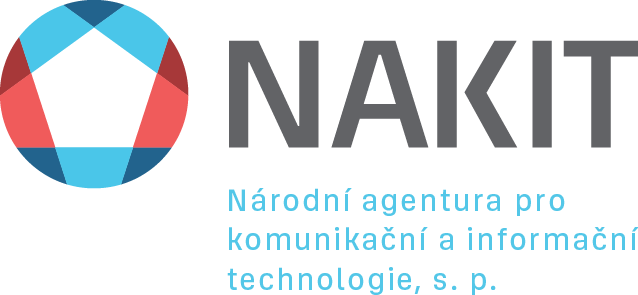 Příloha č. 5 – Parametry poskytování Předmětu plnění – KPINení relevantníPříloha č. 6 – Specifikace zkušebních testůNení relevantníZa Objednatele:Za Dodavatele:V Praze dne: dle el. podpisuV Praze	dne: dle el. podpisuDodavatelObjednatelSmlouvaPožadavek č.Název ProjektuDatum předáníČísloPopisAkceptovánoAkceptováno s výhradouNeakceptováno01ČísloPopis výhradyKategorie vadyTermín pro vypořádání vady01020304RolePopis činnostiPočet člověkohodin/ MDJméno a příjmeníDatumPodpisAkceptoval za DodavateleAkceptoval za ObjednateleRoleDostupnostTelefonRoleJméno a příjmeníE-mailOsoby oprávněné hlásit vadyPo-Ne: ………...Tel.: +420 xxxOsoby oprávněné hlásit vadyxxxE-mail: xxxPo-Ne: ………...Tel.: +420 xxxxxE-mail: xxxPo-Ne: ………...Tel.: +420 xxxxxxE-mail: xxxPo-Ne: ………...Tel.: +420 xxxxxxE-mail: xxx1. eskalační úroveňPo-Pá: ………...Tel.: +420 xxx1. eskalační úroveňxxxE-mail: xxx2. eskalační úroveňPo-Pá: ………...Tel.: +420 xxx2. eskalační úroveňxxxE-mail: xxxRoleDostupnostTelefonRoleJméno a příjmeníE-mailOsoby oprávněné přijímat vady k řešeníPo-Pá: 8:00 – 16:00Tel.: +420 xxxOsoby oprávněné přijímat vady k řešeníxxxE-mail:xxxPo-Ne:Tel.: +420 xxxxxxE-mail:xxx1. eskalační úroveňPo-Pá: 8:00 – 16:00Tel.: +420 xxx1. eskalační úroveňxxxE-mail:xxx2. eskalační úroveňPo-Pá: 8:00 – 16:00Tel.: +420 xxx2. eskalační úroveňxxxE-mail:xxxPožadovaná role (1)Specialista zajišťující požadavek (2)Cena za MD (3)(HODNOCENÝ ÚDAJ)Maximální možný počet MD (4)Hodnota (5)Specialista GISxxx12 500,- Kč1241 555 000,- KčNázev RolePopis RoleMožnost, že při plnění se setká s utajovanýmiskutečnostmiPožadavky na zkušenosti každého pracovníka v roliSpecialista GISPodpora provozu a rozvoj GIS systémů,Instalace aplikačních GIS serverů, aplikace patchů, aplikace bezpečnostních patchů,Správa prostorových a vyhledávacích databází, Správa mapových služeb,Správa routovacích služeb a služeb geoprocesingu, Úpravy a konfigurace GIS systémů,Konfigurace a úpravy importních skriptů (např. RUIAN, JSDI, Meteodata),Řešení podkladů pro statistiky,Provádění aktualizace dat pomocí ETL procesů (např. RUIAN), Implementace změn v rámci datových struktur vstupních dat, jak statických tak dynamických.neMin. 5 let praxe s provozem a rozvojem GIS systémů(způsob prokázání: životopis)Název RoleJméno a příjmení osoby v roliPopis zkušenostíSpecialista GISxxx   xxx